                                    РОССИЙСКАЯ ФЕДЕРАЦИЯ                                    МАГАДАНСКАЯ ОБЛАСТЬ                                     МУНИЦИПАЛЬНОЕ ОБРАЗОВАНИЕ                                      «ХАСЫНСКИЙ ГОРОДСКОЙ ОКРУГ»
ПАСПОРТМУНИЦИПАЛЬНОГО ОБРАЗОВАНИЯ«Хасынский городской округ»01.01.2018П А С П О Р Тмуниципальное образование «Хасынский городской округ»Наделено статусом Закон Магаданской области от 08.04.2015 № 1885-ОЗ «О преобразовании муниципальных образований «поселок Палатка», «поселок Атка», «поселок Талая», «поселок Стекольный» путем их объединения с наделением статуса городского округа».  Почтовый адрес, индекс: 686110, Магаданская область, Хасынский район, поселок Палатка, улица Ленина, д. 76.Электронный адрес Администрации муниципального образования: priem_hasyn@49gov.ru.Адрес сайта муниципального образования: www.adm-hasyn.ruУстав муниципального образования: принят решением Собрания представителей Хасынского городского округа            от 09.11.2015 № 42.Зарегистрирован: 25.11.2015 № RU 493040002015001.Официально опубликован: МАУ «Редакция газеты «Заря Севера» Хасынского района № 48 от 27.11.15.Внесен в государственный реестр муниципальных образований от 26.11.2015 № RU 49304000.СОДЕРЖАНИЕI. ОФИЦИАЛЬНЫЕ СИМВОЛЫ МУНИЦИПАЛЬНОГО ОБРАЗОВАНИЯ1. Герб муниципального образования: нет2. Флаг муниципального образования: нет 3. Гимн муниципального образования: нетII. КРАТКАЯ ИСТОРИКО-ГЕОГРАФИЧЕСКАЯ ХАРАКТЕРИСТИКА МУНИЦИПАЛЬНОГО ОБРАЗОВАНИЯ1. Историческая справка о становлении органов власти на территории муниципального образования.Хасынский городской округ ― это самостоятельное муниципальное образование в составе Магаданской области, представляющее совокупность поселений объединенных общей территорией, в пределах которой осуществляется местное самоуправление.Хасынский район образован 30 декабря 1966 года Указом Президиума Верховного Совета РСФСР за счет выделенных территорий города Магадана, Ягоднинского и Тенькинского районов.На основании Закона Магаданской области от 08.04.2015 № 1885-ОЗ «О преобразовании муниципальных образований «поселок Палатка», «поселок Атка», «поселок Талая», «поселок Стекольный» путем их объединения с наделением статусом городского округа» создано муниципальное образование «Хасынский городской округ». 09.11.2015, после завершения конкурсных процедур, избран Глава Хасынского городского округа. 09.11.2015 решением Собрания представителей Хасынского городского № 42 принят Устав муниципального образования «Хасынский городской округ».2. Географические особенности и климатические условия.Климат.Климат континентальный, суровый. Зима продолжительная, лето прохладное. Средняя температура: Января           от - 19°С до - 23°C на юге района и - 38°C на севере, Июля - соответственно + 12°C и + 16°C. Осадков 300 - 700 мм       в год. Вегетационный период не более 100 дней. Повсеместно (кроме речных долин) распространены многолетнемерзлые породы.	Рельеф. Высокогорье - горы с относительными превышениями рельефа до 1000 м и более. Мощность многолетнемерзлой толщи достигает 500 м, поэтому подземные воды, пригодные для водоснабжения, практически отсутствуют.Высокогорье - неблагоприятно для градостроительного освоения вследствие сильной расчлененности рельефа, абсолютных отметок поверхности свыше 1500 м, развития физико-геологических процессов, отсутствия источников водоснабжения.Среднегорье - характерны: сильно расчлененный рельеф с преобладающими отметками поверхности 1000-1800 м и относительными превышениями 600-1000 м, практически повсеместное распространение ММП, средняя и высокая пораженность ЭГП (осыпи, сели, лавины, солифлюкция, наледи, на отдельных участках карст).Район в целом неблагоприятен для градостроительного освоения. Наиболее благоприятные для строительства участки, расположенные на водоразделах, как правило, труднодоступны.Предгорная равнина и межгорные впадины занимают территории пологих горных склонов на границе их с низменностями или долинами рек и понижения между горными хребтами.Характерен полого-наклонный, холмисто-увалистый рельеф с абсолютными отметками поверхности от 200-300 м до 500-600 м. Здесь имеют место: солифлюкция, наледеобразование, термокарст, криогенное пучение, криогенное растрескивание, термоэрозия, заболачивание.В целом, условия строительства на этих территориях более благоприятные, чем в горных районах, и могут быть оценены как ограниченно благоприятные. Исключение составляют территории развития сильно льдистых грунтов, термокарста, солифлюкции, а также заболоченные.	Гидрогеология, гидрография.Обеспеченность подземными водами.Подземные воды представляют собой ценнейшее полезное ископаемое, применяются для целей водоснабжения населения, лечебных целей и в качестве теплоэнергетического источника (термоминеральные воды). Использование пресных подземных вод для водоснабжения имеет целый ряд преимуществ, обусловленных их защищенностью от загрязнения, стабильностью качества во времени, возможностью расположения водозаборов вблизи водопотребителя.Минеральные воды и грязи.На территории района располагаются слабоминерализованные (с минерализацией до 2 г/л) воды. Они вскрыты скважинами в долине р. Талая. Вода азотная, хлоридно-гидрокарбонатно-натриевая с содержанием кремниевой кислоты до 150 мг/л, минерализацией 0,5 г/л и повышенным содержанием фтора. На базе вод этого месторождения действуют курорт «Талая» и детский санаторий «Дружба». Здесь с использованием минеральных ванн лечат заболевания нервной системы, опорно-двигательного аппарата, гинекологические и другие. Кроме того, вода месторождения также используется для теплоснабжения.В пределах района выявлены месторождения лечебных грязей в санаториях «Дружба» и «Талая» используются пресноводные высокозольные сапропелевые грязи озер Налимное и Щучье;Таким образом, район располагает ресурсами минеральных вод и грязей, позволяющими рассматривать вопрос о расширении санаторно-курортного лечения в области.	Земельные ресурсы и их распределениеIII. КАРТОГРАФИЧЕСКОЕ ОПИСАНИЕ ГРАНИЦ ТЕРРИТОРИИ МУНИЦИПАЛЬНОГО ОБРАЗОВАНИЯ «Хасынский городской округ» 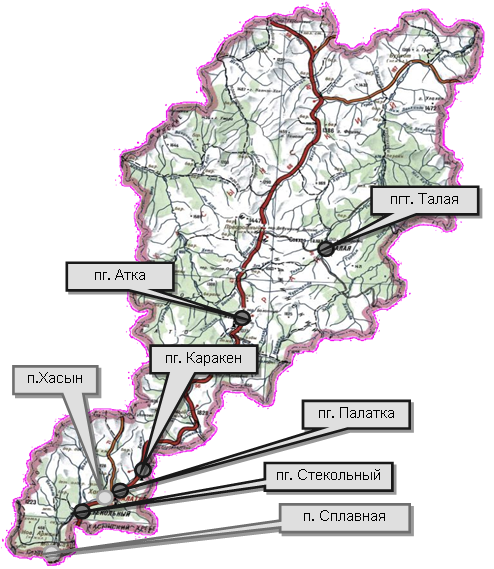 Описание границ муниципального образования «Хасынский городской округ» установлено законом Магаданской области от 08.04.2015 № 1885 – ОЗ «О преобразовании муниципальных образований «Поселок Палатка», «поселок Атка», «поселок Талая», «поселок Стекольный» путем их объединения с наделением статусом городского округа.Граница муниципального образования «Хасынский городской округ» по смежеству с западным участком муниципального образования «Ольский городской округ» начинается в узловой точке № 15, находящейся в устье безымянного ручья в месте впадения в реку Хасын.От этой точки граница идет вниз по течению реки Хасын, примерно 1,0 км, пересекает ее и в северо-западном направлении выходит на вершину с высотой 152,9 м, затем в западном направлении проходит по Арманскому хребту через вершины с высотами 671,2 м, 691,6 м, 791,9 м, 672,2 м и по склону спускается к руслу реки Армань. Далее граница идет по ее руслу вверх по течению до устья безымянного ручья и затем - в северном направлении по водоразделу через вершины с высотами 738,9 м, 1223,3 м, 1030,5 м, 943,6 м, 732,4 м, 763,9 м, 687,0 м, 892,4 м, 969,0 м, 944,1 м, 929,4 м, 1084,1 м, 1253,8 м, 993,6 м, 1000,9 м, 985,5 м, 1004,2 м, 1136,8 м, 1374,6 м. Затем граница идет в восточном направлении через вершины гор Делурэкчэн с высотами 1356,0 м, 1438,0 м, 1335,4 м и выходит на вершину с высотой 1507,0 м в узловую точку № 14, имеющую координаты 60°24'28" северной широты и 150°43'00" восточной долготы (стык границы западного участка Ольского городского округа с границами Тенькинского и Хасынского городских округов).Граница муниципального образования «Хасынский городской округ» по смежеству с муниципальным образованием «Тенькинский городской округ» начинается в узловой точке № 14 на вершине с высотой 1507,0 м, имеющей координаты 60°24'28» северной широты и 150°43'00» восточной долготы.От этой точки граница идет в восточном направлении через вершины гор Делурэкчэн с высотами 1718,1 м, 1282,4 м, 1561,5 м, 1532,5 м, 1350,2 м, перевал Гусакова с высотами 1241,7 м, 1607,8 м. Далее идет в северном направлении, проходя по характерным точкам рельефа через вершины с высотами 1557,2 м, 1431,3 м, 1542,4 м, 1626,8 м, 1379,2 м, 1448,1 м, 1512,6 м, 1533,1 м, 1420,4 м, 1460,1 м. Далее идет в северном направлении по Ольскому плато через вершины с высотами 1468,2 м, 1404,3 м, 1396,8 м, 1467,8 м, 1316,6 м, 1413,8 м, 1374,2 м, 1126,1 м, 1166,5 м, 1190,6 м, 1200,8 м, 1128,8 м, 1093,7 м, 1195,7 м, 1143,0 м, 988,4 м, 1172,7 м, 1265,2 м, 1393,1 м, 1418,2 м, 1457,8 м, 1451,7 м, 1533,0 м, 958,4 м, 841,2 м, 1034,4 м, 1075,2 м, 970,7 м, 1005,3 м, 971,1 м до устья реки Малтан, впадающей в реку Бахапча, образуя узловую точку № 20, имеющую координаты 61°26'35" северной широты и 150°48'40" восточной долготы (стык границ Хасынского, Тенькинского и Ягоднинского городских округов).Граница муниципального образования «Хасынский городской округ» по смежеству с Ягоднинским городским округом начинается в узловой точке № 20, находящейся в месте впадения реки Малтан в реку Бахапча, имеющую координаты 61°26'35" северной широты и 150°48'40" восточной долготы.От этой точки граница идет в северо-восточном направлении от устья реки Малтан по склону до вершины с высотой 977,7 м. Затем через вершины Бахапчинских гор с высотами 1283,5 м, 1361,0 м, 1442,0 м, 1854,4 м, 1968,1 м, 1790,2 м, 1705,0 м, 1903,0 м, 1888,1 м, 1696,3 м проходит до русла реки Умара, пересекает ее и по западному склону горы выходит на вершину с высотой 1212,4 м. Далее в восточном направлении через безымянные вершины идет до высоты 1386,2 м. От этой высоты граница идет по водоразделу междуречья Нэригэ и Умара в северном направлении через вершины с высотами 1323,0 м, 852,2 м, 828,0 м, 940,7 м, 819,0 м, пересекает реку Нэригэ и далее - через вершины с высотами 1001,9 м, 1139,0 м, 1103,6 м, 1165,5 м, 1312,7 м, 1303,2 м, 1002,0 м, перевал Гербинский, 1274,2 м (гора Мрачная), 1182,1 м, 1144,9 м (гора Кремль), 1017,4 м, 1254,2 м, 1281,3 м, 1251,5 м, 1045,6 м и выходит на безымянный склон в узловую точку № 19, имеющую координаты 62°03'13" северной широты и 152°19'18" восточной долготы (стык границ Ягоднинского, Хасынского и Среднеканского городских округов).Граница муниципального образования «Хасынский городской округ» по смежеству с муниципальным образованием «Среднеканский городской округ» начинается на безымянной вершине в узловой точке № 19, имеющей координаты 62°03'13" северной широты и 152°19'18" восточной долготы.От этой точки граница проходит в южном направлении через вершины с высотами 1031,3 м, 1068,9 м, 1047,6 м, 1112,1 м, 1035,6 м, далее - в северо-восточном направлении по водоразделу через вершины с высотами 991,9 м, 1405,4 м, 1254,2 м, 1155,6 м, 1000,7 м, 889,6 м, 1022,1 м, 1229,7 м, 1491,2 м, 868,0 м, 1282,8 м, 1610,6 м (гора Становая), 1001,0 м, 1140,7 м, 818,2 м, 809,4 м, 1140,4 м, 1248,2 м, 1168,0 м, 844,1 м до русла реки Буюнда вниз по ее течению до места впадения в нее реки Большая Купка и образует узловую точку № 18, имеющую координаты 62°01'54" северной широты и 153°27'30" восточной долготы (стык границ Хасынского, Среднеканского и Омсукчанского городских округов).Граница муниципального образования «Хасынский городской округ» по смежеству с муниципальным образованием «Омсукчанский городской округ» начинается на вершине с высотой 1103,8 м в узловой точке № 17, имеющей координаты 61°15'10" северной широты и 153°13'48" восточной долготы.От этой точки граница идет по водоразделу в юго-восточном направлении до вершины с высотой 1063,3 м, затем уходит в северном направлении через вершины с высотами 1111,0 м, 914,0 м, 1349,1 м (гора Старший Брат), 1068,4 м (гора Младший Брат), 1241,6 м, 1045,7 м, 1147,4 м, 1352,0 м, 1186,6 м (гора Розовая), 1214,4 м, 1214,8 м, 1156,8 м, 1130,3 м, 896,2 м, 1083,9 м, 1189,6 м, 1116,8 м, 1358,6 м (гора Крестовый Голец), 1280,5 м, 1096,4 м, перевал Жаркий, 1001,5 м, 1067,0 м, 1048,2 м, 1261,2 м (гора Килганский Голец), 1284,2 м, 1212,9 м, 1092,1 м, 946,8 м, 954,9 м. По безымянному ручью граница доходит до русла реки Большая Купка, проходит по ее берегу до устья, затем пересекает реку Буюнда и образует узловую точку № 18, расположенную на левом берегу реки Буюнда в районе пересыхающей протоки, имеющую координаты 62°01'54" северной широты и 153°27'30" восточной долготы (стык границ Омсукчанского, Хасынского и Среднеканского городских округов).Граница муниципального образования «Хасынский городской округ» по смежеству с восточным участком муниципального образования «Ольский городской округ» начинается на вершине с высотой 1298,1 м в узловой точке № 16, имеющей координаты 59°58'34" северной широты и 151°10'18" восточной долготы.От этой точки граница идет в северо-восточном направлении по Хасынскому хребту через вершину с высотой 1367,0 м и далее - в северном направлении по водоразделу рек Палатка и Хасын с запада и рек Энгтывчан и Гайчан с востока через вершины с высотами 1068,2 м, 997,3 м, 1006,6 м, 1324,1 м, 1173,6 м, 1290,5 м, 1442,8 м (гора Сысынь), 1292,3 м, 1010,5 м, 1313,8 м. Затем граница идет в северо-восточном направлении по водоразделу реки Донышко с севера и реки Гайчан и ручья Ольский с юга через вершины с высотами 1023,0 м, 1082,7 м, 932,7 м, пересекает реку Ола и выходит в северном направлении на вершину с высотой 981,8 м.От этой точки граница идет в северном направлении по водоразделу реки Неорчан с запада и притоков реки Нух с востока через вершины с высотами 972,2 м, 1828,2 м (гора Нух), 1537,7 м, 1320,2 м, 1345,6 м и далее граница идет в восточном направлении через вершины с высотами 1366,6 м, 1656,6 м, 1480,2 м, 1494,3 м, 1464,0 м.Затем граница идет в северном направлении по водоразделу ручья Эликчан с запада и ручья Дондычан с востока через вершины с высотами 1447,2 м, 1404,3 м, 1319,4 м, 1405,8 м, 1373,0 м, 1282,5 м, 1127,2 м, пересекает реку Яма и выходит в северном направлении на вершину с высотой 1048,3 м.От этой точки граница идет в северо-восточном направлении по водоразделу ручья Древний с севера и ручьев Билек и Эрэк с юга через вершины с высотами 1348,8 м, 1293,6 м, 1491,5 м, 1533,4 м, 1611,6 м, 1665,0 м, 1638,0 м, 1544,1 м, 1698,5 м. Затем граница идет в восточном направлении по Майманджинскому хребту через вершины с высотами 1433,4 м, 1574,0 м, 1447,1 м, 1473,7 м, 1495,5 м, 1632,0 м, 1872,6 м.Далее граница идет в северо-восточном направлении по водоразделу рек Хакандя, Арарат и ручья Зангезур с запада и притоков рек Осадочная и Тэнкэли с востока через вершины с высотами 1665,8 м, 1654,5 м, 1543,4 м, 1663,6 м, 1530,2 м, 1476,4 м, 1410,1 м, 1257,0 м, 1356,0 м, 1584,0 м, 1040,6 м.Затем граница идет в северном направлении по водоразделу ручья Зангезур с запада и притоков реки Буюнда с востока через вершины с высотами 1049,6 м, 985,8 м, 919,3 м, спускается вниз по склону к руслу реки Эльген и пересекает ее в 0,6 км ниже по течению от места впадения в нее ручья Зангезур.Далее граница поднимается вверх по склону и идет в северо-восточном направлении по водоразделу ручья Таба и реки Эльген через вершины с высотами 1021,4 м, 893,1 м, 684,3 м, 640,6 м. Затем подходит к руслу реки Эльген и пересекает ее, далее проходит в междуречье Буюнды и Эльгена и затем пересекает русло реки Буюнда в 1,0 км выше по течению от впадения в нее реки Эльген. Далее граница идет вверх по склону в восточном направлении через вершины с высотами 814,8 м, 1094,5 м, 1354,1 м, 1083,1 м и выходит в узловую точку № 17, имеющую координаты 61°15'10" северной широты и 153°13'48" восточной долготы (стык границы восточного участка Ольского городского округа с границами Омсукчанского и Хасынского городских округов).Граница муниципального образования «Хасынский городской округ» по смежеству с муниципальным образованием «город Магадан» начинается в узловой точке № 15, расположенной в устье безымянного ручья.От этой точки граница идет вверх по течению реки Хасын, затем вверх по течению реки Уптар до устья ручья Красноармейский и далее вверх по его течению, пересекает федеральную автодорогу «Колыма» в районе моста и 1,5 км южнее перевала. Далее граница по склону выходит на Хасынский хребет и идет через вершины с высотами 755,8 м, 814,4 м, 974,1 м, 991,4 м, 951,0 м, 895,9 м, 906,3 м, 1125,2 м, 1133,0 м, 822,9 м, 1134,5 м и выходит на вершину с высотой 1298,1 м в узловую точку № 16, имеющую координаты 59°58'34" северной широты и 151°10'18" восточной долготы (стык границы восточного участка Ольского городского округа с границами Хасынского городского округа и городского округа «город Магадан»).IV. АДМИНИСТРАТИВНО-ТЕРРИТОРИАЛЬНОЕ УСТРОЙСТВО на территории МУНИЦИПАЛЬНОГО ОБРАЗОВАНИЯ «ХАСЫНСКИЙ ГОРОДСКОЙ ОКРУГ» 4.6. Населенные пункты, расположенные в границах территории муниципального образования «Хасынский городской округ»4.7. Краткая характеристика административно-территориальных единиц в составе муниципального образованияV. СВЕДЕНИЯ ОБ ОРГАНАХ МЕСТНОГО САМОУПРАВЛЕНИЯ5.1. Представительный орган муниципального образования5.1.7. Руководитель представительного органа5.1.8. Заместитель руководителя представительного органа25.1.9. Состав представительного органа5.1.10. Перечень постоянных комитетов, комиссий представительного органа:5.2. Глава муниципального образования5.3. Администрация муниципального образования5.3.1. Сведения о численности кадров администрации 5.3.2. Состав кадров муниципальной службыПО ОБРАЗОВАНИЮ (численность лиц)ПО ПОЛУ (численность лиц)ПО ВОЗРАСТУ (численность лиц)ПО ОПЫТУ РАБОТЫ В ОРГАНАХ ГОСУДАРСТВЕННОЙВЛАСТИИЛИ МЕСТНОГО САМОУПРАВЛЕНИЯ (численность лиц)5.3.3. Структура администрации муниципального образованияО внесении изменений в решение Собрания представителей Хасынского городского округа от 11.12.2015 № 66 «Об отмене структуры Администрации Хасынского городского округа» и об отмене решений Собрания представителей Хасынского городского округа от 25.01.2017 № 3, от 04.12.2017 № 57Структура Администрации Хасынского городского округа VI. ИЗБИРАТЕЛЬНАЯ КОМИССИЯ МУНИЦИПАЛЬНОГО ОБРАЗОВАНИЯ6.1. Полное наименование избирательной комиссии: «Хасынская территориальная избирательная комиссия»6.2. Почтовый адрес: 686110, Магаданская область, поселок Палатка, ул. Ленина, дом 766.3. Решение представительного органа муниципального образования: Собрание представителей Хасынского городского округа6.4. Количество членов комиссии с правом решающего голоса, в т. ч. назначенных по предложениям:а) политических партий: «Единая Россия» - 1 человек, «Справедливая Россия» - 1 человек, «КПРФ» - 1 человек, «ЛДПР» - 1 человекб) собраний избирателей: Собрание избирателей п. Палатка и снп. Хасын - 1 человек, Собрание избирателей «Военного комиссариата Магаданской области Хасынского района» - 1 человек.в) общественных объединений: нетг) Избирательной комиссии муниципального образования: Хасынская территориальная избирательная комиссия» - 1 человекд) Избирательной комиссии Магаданской области: нет.6.5. Председатель избирательной комиссииVII. СРЕДСТВА МАССОВОЙ ИНФОРМАЦИИ7.1. Наименование печатного средства массовой информации для опубликования муниципальных правовых актов, обсуждения проектов муниципальных правовых актов по вопросам местного значения, доведения до сведения жителей муниципального образования официальной информации о социально-экономическом и культурном развитии муниципального образования, о развитии его общественной инфраструктуры и иной официальной информации Муниципальное автономное учреждение «Редакция газеты «Заря Севера» Хасынского района»а) тираж -900 экз. одного номера;б) формат – А-3;в) период издания – еженедельная;г) учредитель – Комитет по управлению муниципальным имуществом Хасынского городского округа;д) юридический адрес: 686110, Магаданская область, Хасынский район, поселок Палатка, улица Центральная, дом 30, Муниципальное учреждение Редакции газеты «Заря Севера» Хасынского городского округа.VIII. ТЕРРИТОРИАЛЬНОЕ ОБЩЕСТВЕННОЕ САМОУПРАВЛЕНИЕ, ОБЩЕСТВЕННО-ПОЛИТИЧЕСКИЕ И ДРУГИЕ ОБЪЕДИНЕНИЯ ГРАЖДАН2. Перечень национально-культурных объединенийIX. НАСЕЛЕНИЕ МУНИЦИПАЛЬНОГО ОБРАЗОВАНИЯ.ДЕМОГРАФИЧЕСКАЯ ХАРАКТЕРИСТИКА2. Демографическая характеристика муниципального образования X. УРОВЕНЬ ЖИЗНИ НАСЕЛЕНИЯXI. БЮДЖЕТ МУНИЦИПАЛЬНОГО ОБРАЗОВАНИЯ11.1. Доходы бюджета муниципального образования (тыс. руб.)11.2. Расходы бюджета муниципального образования (тыс. руб.)11.3. Дефицит (профицит) бюджета муниципального образования (тыс. руб.)11.4. Источники покрытия дефицита бюджета (тыс. руб.)ХII. МУНИЦИПАЛЬНОЕ ИМУЩЕСТВО12.1. Структура муниципального имущественного комплекса12.2. Структура и стоимость объектов недвижимости муниципального образованияХIII. ОСНОВНЫЕ ЭКОНОМИЧЕСКИЕ ПОКАЗАТЕЛИXIV. ЗДРАВООХРАНЕНИЕ, СОЦИАЛЬНОЕ ОБЕСПЕЧЕНИЕ, ОБРАЗОВАНИЕ, КУЛЬТУРА, ФИЗИЧЕСКАЯ КУЛЬТУРА И СПОРТ                                            ХV. ОРГАНИЗАЦИЯ ОХРАНЫ ОБЩЕСТВЕННОГО ПОРЯДКАХVI. ОХРАНА ОКРУЖАЮЩЕЙ СРЕДЫ ХVII. Объекты культурного наследия (ПАМЯТНИКИ ИСТОРИИ И КУЛЬТУРЫ)XVIII. ПОЧЕТНЫЕ ГРАЖДАНЕ МУНИЦИПАЛЬНОГО ОБРАЗОВАНИЯ1. Басанский Александр Александрович.2. Артемьева Анастасия Павловна.3. Евстафьева Анастасия Михайловна.4. Киселенко Николай Кондратьевич.5. Дубров Алексей Михайлович.6. Ястребова Лариса Игнатьевна.7. Одынец Людмила Дмитриевна.8. Тында Александр Дмитриевич.9. Феоктистов Владислав Александрович.10. Хаджимуратова Раиса Михайловна.IX. КАЛЕНДАРЬ ПАМЯТНЫХ ДАТ МУНИЦИПАЛЬНОГО ОБРАЗОВАНИЯ1. 50-летие со дня образования Муниципального бюджетного учреждения дополнительного образования Хасынская детско-юношеская спортивная школа (МБУДО Хасынская ДЮСШ) – август 2019 года..__________________УТВЕРЖДЕНГлаваХасынского городского округаБ.В. Соколов25 марта 2019 годаI.ОФИЦИАЛЬНЫЕ СИМВОЛЫ МУНИЦИПАЛЬНОГО ОБРАЗОВАНИЯII.КРАТКАЯ ИСТОРИКО-ГЕОГРАФИЧЕСКАЯ ХАРАКТЕРИСТИКА МУНИЦИПАЛЬНОГО ОБРАЗОВАНИЯIII.КАРТОГРАФИЧЕСКОЕ ОПИСАНИЕ ГРАНИЦ ТЕРРИТОРИИ МУНИЦИПАЛЬНОГО ОБРАЗОВАНИЯIV.АДМИНИСТРАТИВНО-ТЕРРИТОРИАЛЬНОЕ УСТРОЙСТВО на территории МУНИЦИПАЛЬНОГО ОБРАЗОВАНИЯV.СВЕДЕНИЯ ОБ ОРГАНАХ МЕСТНОГО САМОУПРАВЛЕНИЯ 5.1.Представительный орган муниципального образования5.2.Глава муниципального образования5.3.Администрация муниципального образованияVI.ИЗБИРАТЕЛЬНАЯ КОМИССИЯ МУНИНИЦИПАЛЬНОГО ОБРАЗОВАНИЯVII.СРЕДСТВА МАССОВОЙ ИНФОРМАЦИИVIII.ТЕРРИТОРИАЛЬНОЕ ОБЩЕСТВЕННОЕ САМОУПРАВЛЕНИЕ, ОБЩЕСТВЕННО-ПОЛИТИЧЕСКИЕ 
И ДРУГИЕ ОБЪЕДИНЕНИЯ ГРАЖДАНIX.НАСЕЛЕНИЕ МУНИЦИПАЛЬНОГО ОБРАЗОВАНИЯ. ДЕМОГРАФИЧЕКАЯ ХАРАКТЕРИСТИКА Х.УРОВЕНЬ ЖИЗНИ НАСЕЛЕНИЯХI.БЮДЖЕТ МУНИЦИПАЛЬНОГО ОБРАЗОВАНИЯ11.1.Доходы бюджета муниципального образования11.2.Расходы бюджета муниципального образования, направленные на решение вопросов местного значения и другие муниципальные нужды 11.3.Дефицит (профицит) бюджета муниципального образования11.4.Источники покрытия дефицита бюджета11.5.Потери бюджета муниципального образования в связи с предоставлением льгот по местным налогам XII.МУНИЦИПАЛЬНОЕ ИМУЩЕСТВО 12.1.Структура муниципального имущественного комплекса 12.2.Структура и стоимость объектов недвижимости муниципального образованияХIII.ОСНОВНЫЕ ЭКОНОМИЧЕСКИЕ ПОКАЗАТЕЛИ1.Общая характеристика организаций2.Малый и средний бизнес3.Производство товаров и услуг4.Сельское хозяйство5.Строительство 6.Торговля, общественное питание и бытовое обслуживание населения7.Связь и телекоммуникации8.Дорожное хозяйство и транспорт9.Жилищно-коммунальное хозяйствоХIV.ЗДРАВООХРАНЕНИЕ, СОЦИАЛЬНОЕ ОБЕСПЕЧЕНИЕ, ОБРАЗОВАНИЕ, КУЛЬТУРА, ФИЗИЧЕСКАЯ КУЛЬТУРА И СПОРТ1.Здравоохранение2.Социальное обеспечение3.Образование4.Культура5.Физическая культура и спортХV.ОРГАНИЗАЦИЯ ОХРАНЫ ОБЩЕСТВЕННОГО ПОРЯДКАХVI.ОХРАНА ОКРУЖАЮЩЕЙ СРЕДЫХVII.ОБЪЕКТЫ КУЛЬТУРНОГО НАСЛЕДИЯ (ПАМЯТНИКИ ИСТОРИИ И КУЛЬТУРЫ)ХVIII.ПОЧЕТНЫЕ ГРАЖДАНЕ МУНИЦИПАЛЬНОГО ОБРАЗОВАНИЯ№п/пКатегории земельМШОбщая площадьВ собст-венности гражданВ собст-венности юридических лицВ государ-ственной и муници-пальной собст-венностиВ собственности Российской ФедерацииВ собственности Российской ФедерацииВ собственности Российской ФедерацииВ собственности Российской ФедерацииВ собственности Российской Федерации№п/пКатегории земельМШОбщая площадьВ собст-венности гражданВ собст-венности юридических лицВ государ-ственной и муници-пальной собст-венностивсего:из них предоставлено:из них предоставлено:из них предоставлено:из них предоставлено:№п/пКатегории земельМШОбщая площадьВ собст-венности гражданВ собст-венности юридических лицВ государ-ственной и муници-пальной собст-венностивсего:гражданамгражданамюридическим лицамюридическим лицам№п/пКатегории земельМШОбщая площадьВ собст-венности гражданВ собст-венности юридических лицВ государ-ственной и муници-пальной собст-венностивсего:во владение и пользо-ваниев арендув поль-зованиев арендуАБВ1234567891.Земли сельскохозяйственного назначения, в том числе:01147791233135464312781.1.фонд перераспределения земель0212304123042.Земли населенных пунктов, в том числе:0350321231448951381382.1.городских населенных пунктов04405597739511351352.2.сельских населенных пунктов05977267944333.Земли промышленности, энергетики, транспорта, связи, радиовещания, телевидения, информатики, земли для обеспечения космической деятельности, земли обороны, безопасности и земли иного специального назначения061450145010029523.1.Земли промышленности076565723.2.Земли энергетики083.3.Земли транспорта, 
в том числе:09132113219919463.3.1.железнодорожного103.3.2.автомобильного11132113219919463.3.3.морского, внутреннего водного123.3.4.воздушного133.3.5.трубопроводного143.4.Земли связи, радиовещания, телевидения, информатики154545443.5.Земли для обеспечения космической деятельности163.6.Земли обороны и безопасности17553.7.Земли иного специального назначения1814144.Земли особо охраняемых территорий 
и объектов194.1.Земли особо охраняемых природных территорий, в том числе:204.1.1.земли лечебно-оздоровительных местностей и курортов214.2.Земли рекреационного назначения224.3.Земли историко-культурного назначения235.Земли лесного фонда241880112188011218799956.Земли водного фонда257.Земли запаса2623871238718.Итого земель в административных границах:2719252441356141923874188156613689.Из всех земель: земли природоохранного назначения2889728897288972810.Из всех земель: особо ценные земли299911.Земли сельскохозяйственного назначения, в том числе:3011.1фонд перераспределения земель3112Земли населенных пунктов, в том числе32595912.1городских населенных пунктов33181812.2сельских населенных пунктов34414113Земли промышленности, энергетики, транспорта, связи, радиовещания, телевидения, информатики, земли для обеспечения космической деятельности, земли обороны, безопасности и земли иного специального назначения3522622613.1Земли промышленности3613.2Земли энергетик3713.3Земли транспорта, в том числе:3822622613.3.1.железнодорожного3913.3.2Автомобильного4022622613.3.3морского, внутреннего водного4113.3.4воздушного4213.3.5трубопроводного4313.4Земли связи, радиовещания, телевидения, информатики4413.5.Земли для обеспечения космической деятельности4513.6Земли обороны и безопасности4613.7Земли иного специального назначения4714Земли особо охраняемых территорий и объектов4814.1Земли особо охраняемых природных территорий, в том числе:4914.1.1земли лечебно-оздоровительных местностей и курортов5014.2Земли рекреационного назначения5114.3Земли историко-культурного назначения5215Земли лесного фонда5316Земли водного фонда5417Земли запаса5518Итого земель в административных границах5628528519Из всех земель: земли природоохранного назначения5720Из всех земель: особо ценные земли584.1.Административный центр: п. Палатка4.2.Расстояние от административного центра городского округа до г. Магадана (км): 82по автомобильным дорогам: 82воздушным путём: -4.3.Площадь территории (кв. км): 19,24.4.Численность населения (чел.): 6197в том числе относящегося к коренным малочисленным народам (чел.): 1664.5.Число административно-территориальных единиц: 8№ п/пСтатус и наименованиенаселенного пунктаЧисленностьнаселения (чел.)на 01.01.2018Численность населения, относящегося к коренным малочисленным народам (чел.)Расстояние до административного центра городского округа (км)Расстояниедо г. Магадана (км)1.пгт. Палатка3699166 (по округу)-822.п. Хасын3926793.пгт. Стекольный174916684.пгт. Талая2541922775.пгт. Атка3231101956.п. Сплавная4522657.п. Карамкен161018.п. ЯблоневыйЗаброшенный населенный пунктЗаброшенный населенный пунктЗаброшенный населенный пунктЗаброшенный населенный пункт9.с. БуркотУпразднённые населённые пункты Упразднённые населённые пункты Упразднённые населённые пункты Упразднённые населённые пункты 10.с. МолочнаяУпразднённые населённые пункты Упразднённые населённые пункты Упразднённые населённые пункты Упразднённые населённые пункты 11.п. Поворотный Упразднённые населённые пункты Упразднённые населённые пункты Упразднённые населённые пункты Упразднённые населённые пункты 12.Новая АрманьУпразднённые населённые пункты Упразднённые населённые пункты Упразднённые населённые пункты Упразднённые населённые пункты 4.7.1. Статус и наименование населенного пункта: село Сплавная4.7.1. Статус и наименование населенного пункта: село СплавнаяДата образования, наименование правового акта об образовании населенного пункта: нет информацииДата образования, наименование правового акта об образовании населенного пункта: нет информацииДата образования, наименование правового акта об образовании населенного пункта: нет информацииДата образования, наименование правового акта об образовании населенного пункта: нет информацииДата образования, наименование правового акта об образовании населенного пункта: нет информацииИсторическое происхождение наименования (при наличии сведений): нет информацииИсторическое происхождение наименования (при наличии сведений): нет информацииИсторическое происхождение наименования (при наличии сведений): нет информацииНаименование рек и других водоемов, на которых расположен населенный пункт: р. ХасынНаименование рек и других водоемов, на которых расположен населенный пункт: р. ХасынНаименование рек и других водоемов, на которых расположен населенный пункт: р. ХасынНаименование рек и других водоемов, на которых расположен населенный пункт: р. ХасынПути транспортного сообщения с административным центром городского округа: Автомобильный транспортПути транспортного сообщения с административным центром городского округа: Автомобильный транспортПути транспортного сообщения с административным центром городского округа: Автомобильный транспортПути транспортного сообщения с административным центром городского округа: Автомобильный транспортПути транспортного сообщения с административным центром городского округа: Автомобильный транспортПути транспортного сообщения с административным центром городского округа: Автомобильный транспортПути транспортного сообщения с административным центром городского округа: Автомобильный транспортПеречень предприятий, организаций производственного и социально-культурного назначения: нетПеречень предприятий, организаций производственного и социально-культурного назначения: нетПеречень предприятий, организаций производственного и социально-культурного назначения: нетПеречень предприятий, организаций производственного и социально-культурного назначения: нетПеречень предприятий, организаций производственного и социально-культурного назначения: нетПеречень предприятий, организаций производственного и социально-культурного назначения: нетПеречень предприятий, являющихся градообразующими: нет4.7.2.Статус и наименование населенного пункта: п. Палатка4.7.2.Статус и наименование населенного пункта: п. ПалаткаДата образования, наименование правового акта об образовании населенного пункта: образован в 1932 году.Дата образования, наименование правового акта об образовании населенного пункта: образован в 1932 году.Дата образования, наименование правового акта об образовании населенного пункта: образован в 1932 году.Дата образования, наименование правового акта об образовании населенного пункта: образован в 1932 году.Дата образования, наименование правового акта об образовании населенного пункта: образован в 1932 году.Историческое происхождение наименования: по распространенной легенде, назван в честь палатки дорожников-изыскателей.На самом деле название дано по реке Палатке (открыта русской экспедицией в 1899 году, первое научное описание в труде – Н. Слюнина «Охотско-Камчатский край», СПб., 1900), на берегу которой стоит поселок. Название реки с юкагирского и эвенского языков переводится как «Каменистая» - «Паля-аткан».Историческое происхождение наименования: по распространенной легенде, назван в честь палатки дорожников-изыскателей.На самом деле название дано по реке Палатке (открыта русской экспедицией в 1899 году, первое научное описание в труде – Н. Слюнина «Охотско-Камчатский край», СПб., 1900), на берегу которой стоит поселок. Название реки с юкагирского и эвенского языков переводится как «Каменистая» - «Паля-аткан».Историческое происхождение наименования: по распространенной легенде, назван в честь палатки дорожников-изыскателей.На самом деле название дано по реке Палатке (открыта русской экспедицией в 1899 году, первое научное описание в труде – Н. Слюнина «Охотско-Камчатский край», СПб., 1900), на берегу которой стоит поселок. Название реки с юкагирского и эвенского языков переводится как «Каменистая» - «Паля-аткан».Наименование рек и других водоемов, на которых расположен населенный пункт: р. ХасынНаименование рек и других водоемов, на которых расположен населенный пункт: р. ХасынНаименование рек и других водоемов, на которых расположен населенный пункт: р. ХасынНаименование рек и других водоемов, на которых расположен населенный пункт: р. ХасынПути транспортного сообщения с административным центром городского округа: Автомобильный транспортПути транспортного сообщения с административным центром городского округа: Автомобильный транспортПути транспортного сообщения с административным центром городского округа: Автомобильный транспортПути транспортного сообщения с административным центром городского округа: Автомобильный транспортПути транспортного сообщения с административным центром городского округа: Автомобильный транспортПути транспортного сообщения с административным центром городского округа: Автомобильный транспортПути транспортного сообщения с административным центром городского округа: Автомобильный транспортПеречень предприятий, организаций производственного и социально-культурного назначения: ОАО «Научно-производственный комплекс «Колымавзрывпром», ООО «Агат», ЗАО «Колымский производственно-коммерческий концерн «Арбат», ООО «КОНГО», ООО «Нявленга»,Перечень предприятий, организаций производственного и социально-культурного назначения: ОАО «Научно-производственный комплекс «Колымавзрывпром», ООО «Агат», ЗАО «Колымский производственно-коммерческий концерн «Арбат», ООО «КОНГО», ООО «Нявленга»,Перечень предприятий, организаций производственного и социально-культурного назначения: ОАО «Научно-производственный комплекс «Колымавзрывпром», ООО «Агат», ЗАО «Колымский производственно-коммерческий концерн «Арбат», ООО «КОНГО», ООО «Нявленга»,Перечень предприятий, организаций производственного и социально-культурного назначения: ОАО «Научно-производственный комплекс «Колымавзрывпром», ООО «Агат», ЗАО «Колымский производственно-коммерческий концерн «Арбат», ООО «КОНГО», ООО «Нявленга»,Перечень предприятий, организаций производственного и социально-культурного назначения: ОАО «Научно-производственный комплекс «Колымавзрывпром», ООО «Агат», ЗАО «Колымский производственно-коммерческий концерн «Арбат», ООО «КОНГО», ООО «Нявленга»,Перечень предприятий, организаций производственного и социально-культурного назначения: ОАО «Научно-производственный комплекс «Колымавзрывпром», ООО «Агат», ЗАО «Колымский производственно-коммерческий концерн «Арбат», ООО «КОНГО», ООО «Нявленга»,Перечень предприятий, являющихся градообразующими: нет4.7.3.Статус и наименование населенного пункта: п. Стекольный4.7.3.Статус и наименование населенного пункта: п. СтекольныйДата образования, наименование правового акта об образовании населенного пункта: образован в 1941 году.Дата образования, наименование правового акта об образовании населенного пункта: образован в 1941 году.Дата образования, наименование правового акта об образовании населенного пункта: образован в 1941 году.Дата образования, наименование правового акта об образовании населенного пункта: образован в 1941 году.Дата образования, наименование правового акта об образовании населенного пункта: образован в 1941 году.Историческое происхождение наименования: поселок в Хасынском районе Магаданской области назван по стекольному заводу, который был построен в 1941 году.Историческое происхождение наименования: поселок в Хасынском районе Магаданской области назван по стекольному заводу, который был построен в 1941 году.Историческое происхождение наименования: поселок в Хасынском районе Магаданской области назван по стекольному заводу, который был построен в 1941 году.Наименование рек и других водоемов, на которых расположен населенный пункт: р. ХасынНаименование рек и других водоемов, на которых расположен населенный пункт: р. ХасынНаименование рек и других водоемов, на которых расположен населенный пункт: р. ХасынНаименование рек и других водоемов, на которых расположен населенный пункт: р. ХасынПути транспортного сообщения с административным центром городского округа: Автомобильный транспортПути транспортного сообщения с административным центром городского округа: Автомобильный транспортПути транспортного сообщения с административным центром городского округа: Автомобильный транспортПути транспортного сообщения с административным центром городского округа: Автомобильный транспортПути транспортного сообщения с административным центром городского округа: Автомобильный транспортПути транспортного сообщения с административным центром городского округа: Автомобильный транспортПути транспортного сообщения с административным центром городского округа: Автомобильный транспортПеречень предприятий, организаций производственного и социально-культурного назначения: нетПеречень предприятий, организаций производственного и социально-культурного назначения: нетПеречень предприятий, организаций производственного и социально-культурного назначения: нетПеречень предприятий, организаций производственного и социально-культурного назначения: нетПеречень предприятий, организаций производственного и социально-культурного назначения: нетПеречень предприятий, организаций производственного и социально-культурного назначения: нет4.7.4.Статус и наименование населенного пункта: п. Атка4.7.4.Статус и наименование населенного пункта: п. АткаДата образования, наименование правового акта об образовании населенного пункта: образован в 1953 году.Дата образования, наименование правового акта об образовании населенного пункта: образован в 1953 году.Дата образования, наименование правового акта об образовании населенного пункта: образован в 1953 году.Дата образования, наименование правового акта об образовании населенного пункта: образован в 1953 году.Дата образования, наименование правового акта об образовании населенного пункта: образован в 1953 году.Историческое происхождение наименования: название поселка Атка происходит от сокращения АТК – Автотранспортнаяконтора. Хотя известно, что до основания поселка никаких бы то ни было контор не было, река, на которой он стоит,имела эвенское название Аткан. Аткан на эвенском – «камешек».Историческое происхождение наименования: название поселка Атка происходит от сокращения АТК – Автотранспортнаяконтора. Хотя известно, что до основания поселка никаких бы то ни было контор не было, река, на которой он стоит,имела эвенское название Аткан. Аткан на эвенском – «камешек».Историческое происхождение наименования: название поселка Атка происходит от сокращения АТК – Автотранспортнаяконтора. Хотя известно, что до основания поселка никаких бы то ни было контор не было, река, на которой он стоит,имела эвенское название Аткан. Аткан на эвенском – «камешек».Наименование рек и других водоемов, на которых расположен населенный пункт: р. МалтанНаименование рек и других водоемов, на которых расположен населенный пункт: р. МалтанНаименование рек и других водоемов, на которых расположен населенный пункт: р. МалтанНаименование рек и других водоемов, на которых расположен населенный пункт: р. МалтанПути транспортного сообщения с административным центром городского округа: Автомобильный транспортПути транспортного сообщения с административным центром городского округа: Автомобильный транспортПути транспортного сообщения с административным центром городского округа: Автомобильный транспортПути транспортного сообщения с административным центром городского округа: Автомобильный транспортПути транспортного сообщения с административным центром городского округа: Автомобильный транспортПути транспортного сообщения с административным центром городского округа: Автомобильный транспортПути транспортного сообщения с административным центром городского округа: Автомобильный транспортПеречень предприятий, организаций производственного и социально-культурного назначения: нетПеречень предприятий, организаций производственного и социально-культурного назначения: нетПеречень предприятий, организаций производственного и социально-культурного назначения: нетПеречень предприятий, организаций производственного и социально-культурного назначения: нетПеречень предприятий, организаций производственного и социально-культурного назначения: нетПеречень предприятий, организаций производственного и социально-культурного назначения: нет4.7.5.Статус и наименование населенного пункта: п. Талая4.7.5.Статус и наименование населенного пункта: п. ТалаяДата образования, наименование правового акта об образовании населенного пункта: образован в 1963 году.Дата образования, наименование правового акта об образовании населенного пункта: образован в 1963 году.Дата образования, наименование правового акта об образовании населенного пункта: образован в 1963 году.Дата образования, наименование правового акта об образовании населенного пункта: образован в 1963 году.Дата образования, наименование правового акта об образовании населенного пункта: образован в 1963 году.Историческое происхождение наименования: первое упоминание обнаружено в документах церковного архива поселкаЯмска за 1905-1906 годы. В них говорится, что купец Афанасий Бушуев в 1868 году открыл целебные свойства тальскойводы, замораживал воду и продавал населению лед, как лечебное средство.Историческое происхождение наименования: первое упоминание обнаружено в документах церковного архива поселкаЯмска за 1905-1906 годы. В них говорится, что купец Афанасий Бушуев в 1868 году открыл целебные свойства тальскойводы, замораживал воду и продавал населению лед, как лечебное средство.Историческое происхождение наименования: первое упоминание обнаружено в документах церковного архива поселкаЯмска за 1905-1906 годы. В них говорится, что купец Афанасий Бушуев в 1868 году открыл целебные свойства тальскойводы, замораживал воду и продавал населению лед, как лечебное средство.Наименование рек и других водоемов, на которых расположен населенный пункт: р. ТалаяНаименование рек и других водоемов, на которых расположен населенный пункт: р. ТалаяНаименование рек и других водоемов, на которых расположен населенный пункт: р. ТалаяНаименование рек и других водоемов, на которых расположен населенный пункт: р. ТалаяПути транспортного сообщения с административным центром городского округа: Автомобильный транспортПути транспортного сообщения с административным центром городского округа: Автомобильный транспортПути транспортного сообщения с административным центром городского округа: Автомобильный транспортПути транспортного сообщения с административным центром городского округа: Автомобильный транспортПути транспортного сообщения с административным центром городского округа: Автомобильный транспортПути транспортного сообщения с административным центром городского округа: Автомобильный транспортПути транспортного сообщения с административным центром городского округа: Автомобильный транспортПеречень предприятий, организаций производственного и социально-культурного назначения: нетПеречень предприятий, организаций производственного и социально-культурного назначения: нетПеречень предприятий, организаций производственного и социально-культурного назначения: нетПеречень предприятий, организаций производственного и социально-культурного назначения: нетПеречень предприятий, организаций производственного и социально-культурного назначения: нетПеречень предприятий, организаций производственного и социально-культурного назначения: нет4.7.6.Статус и наименование населенного пункта: п. Карамкен4.7.6.Статус и наименование населенного пункта: п. КарамкенДата образования, наименование правового акта об образовании населенного пункта: нет информацииДата образования, наименование правового акта об образовании населенного пункта: нет информацииДата образования, наименование правового акта об образовании населенного пункта: нет информацииДата образования, наименование правового акта об образовании населенного пункта: нет информацииДата образования, наименование правового акта об образовании населенного пункта: нет информацииИсторическое происхождение наименования (при наличии сведений): нет информацииИсторическое происхождение наименования (при наличии сведений): нет информацииИсторическое происхождение наименования (при наличии сведений): нет информацииНаименование рек и других водоемов, на которых расположен населенный пункт: р. ХасынНаименование рек и других водоемов, на которых расположен населенный пункт: р. ХасынНаименование рек и других водоемов, на которых расположен населенный пункт: р. ХасынНаименование рек и других водоемов, на которых расположен населенный пункт: р. ХасынПути транспортного сообщения с административным центром городского округа: Автомобильный транспортПути транспортного сообщения с административным центром городского округа: Автомобильный транспортПути транспортного сообщения с административным центром городского округа: Автомобильный транспортПути транспортного сообщения с административным центром городского округа: Автомобильный транспортПути транспортного сообщения с административным центром городского округа: Автомобильный транспортПути транспортного сообщения с административным центром городского округа: Автомобильный транспортПути транспортного сообщения с административным центром городского округа: Автомобильный транспортПеречень предприятий, организаций производственного и социально-культурного назначения: нетПеречень предприятий, организаций производственного и социально-культурного назначения: нетПеречень предприятий, организаций производственного и социально-культурного назначения: нетПеречень предприятий, организаций производственного и социально-культурного назначения: нетПеречень предприятий, организаций производственного и социально-культурного назначения: нетПеречень предприятий, организаций производственного и социально-культурного назначения: нет4.7.7.Статус и наименование населенного пункта: п. Яблоневый4.7.7.Статус и наименование населенного пункта: п. ЯблоневыйДата образования, наименование правового акта об образовании населенного пункта: нет информацииДата образования, наименование правового акта об образовании населенного пункта: нет информацииДата образования, наименование правового акта об образовании населенного пункта: нет информацииДата образования, наименование правового акта об образовании населенного пункта: нет информацииДата образования, наименование правового акта об образовании населенного пункта: нет информацииИсторическое происхождение наименования (при наличии сведений): нет информацииИсторическое происхождение наименования (при наличии сведений): нет информацииИсторическое происхождение наименования (при наличии сведений): нет информацииНаименование рек и других водоемов, на которых расположен населенный пункт: р. ОлаНаименование рек и других водоемов, на которых расположен населенный пункт: р. ОлаНаименование рек и других водоемов, на которых расположен населенный пункт: р. ОлаНаименование рек и других водоемов, на которых расположен населенный пункт: р. ОлаПути транспортного сообщения с административным центром городского округа: Автомобильный транспортПути транспортного сообщения с административным центром городского округа: Автомобильный транспортПути транспортного сообщения с административным центром городского округа: Автомобильный транспортПути транспортного сообщения с административным центром городского округа: Автомобильный транспортПути транспортного сообщения с административным центром городского округа: Автомобильный транспортПути транспортного сообщения с административным центром городского округа: Автомобильный транспортПути транспортного сообщения с административным центром городского округа: Автомобильный транспортПеречень предприятий, организаций производственного и социально-культурного назначения: нетПеречень предприятий, организаций производственного и социально-культурного назначения: нетПеречень предприятий, организаций производственного и социально-культурного назначения: нетПеречень предприятий, организаций производственного и социально-культурного назначения: нетПеречень предприятий, организаций производственного и социально-культурного назначения: нетПеречень предприятий, организаций производственного и социально-культурного назначения: нет4.7. 8. Статус и наименование населенного пункта: п. Хасын4.7. 8. Статус и наименование населенного пункта: п. ХасынДата образования, наименование правового акта об образовании населенного пункта: образован в 1938 году.Дата образования, наименование правового акта об образовании населенного пункта: образован в 1938 году.Дата образования, наименование правового акта об образовании населенного пункта: образован в 1938 году.Дата образования, наименование правового акта об образовании населенного пункта: образован в 1938 году.Дата образования, наименование правового акта об образовании населенного пункта: образован в 1938 году.Историческое происхождение наименования: поселок в Хасынском районе Магаданской области на 77-м километреКолымской трассы, вдоль правого берега реки Хасын. Свое название получил от эвенского слова «Хэсэн», что означает стадо(по другой версии – углистый сланец).Историческое происхождение наименования: поселок в Хасынском районе Магаданской области на 77-м километреКолымской трассы, вдоль правого берега реки Хасын. Свое название получил от эвенского слова «Хэсэн», что означает стадо(по другой версии – углистый сланец).Историческое происхождение наименования: поселок в Хасынском районе Магаданской области на 77-м километреКолымской трассы, вдоль правого берега реки Хасын. Свое название получил от эвенского слова «Хэсэн», что означает стадо(по другой версии – углистый сланец).Наименование рек и других водоемов, на которых расположен населенный пункт: р. ХасынНаименование рек и других водоемов, на которых расположен населенный пункт: р. ХасынНаименование рек и других водоемов, на которых расположен населенный пункт: р. ХасынНаименование рек и других водоемов, на которых расположен населенный пункт: р. ХасынПути транспортного сообщения с административным центром городского округа: Автомобильный транспортПути транспортного сообщения с административным центром городского округа: Автомобильный транспортПути транспортного сообщения с административным центром городского округа: Автомобильный транспортПути транспортного сообщения с административным центром городского округа: Автомобильный транспортПути транспортного сообщения с административным центром городского округа: Автомобильный транспортПути транспортного сообщения с административным центром городского округа: Автомобильный транспортПути транспортного сообщения с административным центром городского округа: Автомобильный транспортПеречень предприятий, организаций производственного и социально-культурного назначения: нетПеречень предприятий, организаций производственного и социально-культурного назначения: нетПеречень предприятий, организаций производственного и социально-культурного назначения: нетПеречень предприятий, организаций производственного и социально-культурного назначения: нетПеречень предприятий, организаций производственного и социально-культурного назначения: нетПеречень предприятий, организаций производственного и социально-культурного назначения: нет5.1.1.Наименование представительного органа (по Уставу): Собрание представителей Хасынского городского округа.5.1.2.Срок полномочий: 5 лет.5.1.3.Установленная численность депутатов: 15 (в наст. время – 13)5.1.4.Дата избрания представительного органа в правомочном составе: 24.09.2015,избрано депутатов: 15.5.1.5.Дата проведения повторных (дополнительных) выборов: не проводились.избрано депутатов: -5.1.6.Представительный орган сформирован:а) по мажоритарной системе Vб) по партийным спискам,в) по смешанной системе.Фамилия, имя,отчествоДатарожденияОбразо-ваниеКакое учебное заведение закончил (год). Специальность по дипломуМесто работы, занимаемая должность до избрания председателем представительного органаОпыт работы в статусе депутата (лет)Принадлеж-ность к политической партии, общест-венному объединениюКем выдвинут в состав предста-вительного органа (иной способ выдвижения)Тейхриб Иван Петрович06.07.1951высшееОренбургский  сельскохозяйственный институт, 1974г., ученый - агрономГлава Хасынского района15 летЧлен ВПП «Единая Россия» Политическая партия Единая РоссияФамилия, имя,отчествоДатарожденияОбразо-ваниеКакое учебное заведение закончил (год). Специальность по дипломуМесто работы, занимаемая должностьОпыт работы в статусе депутата (лет)Принадлеж-ность к политической партии, общественному объединениюКем выдвинут в состав представительного органа (иной способ  выдвижения)Титарева Раиса Борисовна09.11.1972высшееСеверный Международный Университет 2003, преподаватель дошкольной педагогики и психологииДиректор МБОУ ДОД «Детская школа искусств» Хасынского района3,5 годаЧлен ВПП «Единая Россия» самовыдвиженецпо состоянию на 31.12.2018 года Всего депутатовВсего депутатов13из них:работает на постоянной основеиз них:работает на постоянной основе1По образованию (численность лиц)По образованию (численность лиц)По образованию (численность лиц)ВысшееВысшее12в т.ч.юридическое1в т.ч.экономическоев т.ч.по специальности «государственное 
и муниципальное управление»в т.ч.другие11Неоконченное высшееНеоконченное высшееСреднее профессиональноеСреднее профессиональное1СреднееСреднее1По полу (численность лиц)По полу (численность лиц)По полу (численность лиц)ЖенщиныЖенщины9Мужчины Мужчины 4По возрасту (численность лиц)По возрасту (численность лиц)По возрасту (численность лиц)до 30 летдо 30 лет-30-39 лет30-39 лет240-49 лет40-49 лет350-59 лет50-59 лет560 лет и старше60 лет и старше3По опыту работы в статусе депутата (численность лиц)По опыту работы в статусе депутата (численность лиц)По опыту работы в статусе депутата (численность лиц)до 1 годадо 1 года-от 1 года до 5 летот 1 года до 5 лет2от 5 лет до 10 летот 5 лет до 10 лет5от 10 лет и болееот 10 лет и более6По социальному составу (численность лиц)По социальному составу (численность лиц)По социальному составу (численность лиц)Работники бюджетной сферыРаботники бюджетной сферы11ПредпринимателиПредприниматели-Наемные работники коммерческих не бюджетных организацийНаемные работники коммерческих не бюджетных организаций2Наемные работники некоммерческих не бюджетных организацийНаемные работники некоммерческих не бюджетных организаций-Пенсионеры Пенсионеры -Учащиеся Учащиеся -Безработные Безработные -Военнослужащие Военнослужащие -Иные Иные -По принадлежности к политическим партиям (численность лиц)По принадлежности к политическим партиям (численность лиц)По принадлежности к политическим партиям (численность лиц)Являются членами или сторонками политических партийЯвляются членами или сторонками политических партийв т.ч.«Единая Россия»13в т.ч.КПРФв т.ч.ЛДПРв т.ч.«Справедливая Россия» в т.ч.Иные партии (указать какие)Фракция ВПП «Единая Россия»Н.Н. Баранова(наименование комитета комиссии)(Ф.И.О. председателя)Фамилия, имя,отчествоСоколов Борис ВладимировичСоколов Борис ВладимировичСоколов Борис ВладимировичДата избранияДата окончания срока полномочияФамилия, имя,отчествоСоколов Борис ВладимировичСоколов Борис ВладимировичСоколов Борис Владимирович08.11.201808.11.2023Число, месяц, год рожденияЧисло, месяц, год рождения29.12.197429.12.197429.12.197429.12.1974Место рожденияМесто рожденияМагаданская область, Хасынский район, поселок ПалаткаМагаданская область, Хасынский район, поселок ПалаткаМагаданская область, Хасынский район, поселок ПалаткаМагаданская область, Хасынский район, поселок ПалаткаОбразование Образование Образование Образование Образование Образование Год поступленияГод окончанияГод окончанияНаименование учебного заведенияНаименование учебного заведенияНаименование учебного заведения199119941994Благовещенский финансовый техникум, финансистБлаговещенский финансовый техникум, финансистБлаговещенский финансовый техникум, финансист199720032003Московская государственная юридическая академия, г. Магадан, юристМосковская государственная юридическая академия, г. Магадан, юристМосковская государственная юридическая академия, г. Магадан, юристПредыдущий опыт трудовой деятельности Предыдущий опыт трудовой деятельности Предыдущий опыт трудовой деятельности Предыдущий опыт трудовой деятельности Предыдущий опыт трудовой деятельности Предыдущий опыт трудовой деятельности Дата поступленияДата увольненияДата увольненияПолное наименование организации, должностьПолное наименование организации, должностьПолное наименование организации, должность01.03.199416.01.200216.01.2002Межрайонная инспекция МНС России № 2 по Магаданской области, главный гос. налоговый инспекторМежрайонная инспекция МНС России № 2 по Магаданской области, главный гос. налоговый инспекторМежрайонная инспекция МНС России № 2 по Магаданской области, главный гос. налоговый инспектор01.02.200231.12.200231.12.2002ООО «Агат», юрисконсультООО «Агат», юрисконсультООО «Агат», юрисконсульт26.02.200314.07.200314.07.2003ОАО «Дальсвязь», юрисконсульт ОАО «Дальсвязь», юрисконсульт ОАО «Дальсвязь», юрисконсульт 21.07.200321.07.200421.07.2004Магаданская областная нотариальная палата, стажерМагаданская областная нотариальная палата, стажерМагаданская областная нотариальная палата, стажер28.09.200415.09.201315.09.2013Нотариус Хасынского нотариального округа Нотариус Хасынского нотариального округа Нотариус Хасынского нотариального округа 16.09.201324.09.201524.09.2015Глава муниципального образования «посёлок Палатка»Глава муниципального образования «посёлок Палатка»Глава муниципального образования «посёлок Палатка»09.11.201508.11.201808.11.2018Глава Хасынского городского округаГлава Хасынского городского округаГлава Хасынского городского округаОпыт работы в органах государственной власти и (или) местного самоуправленияОпыт работы в органах государственной власти и (или) местного самоуправленияОпыт работы в органах государственной власти и (или) местного самоуправленияОпыт работы в органах государственной власти и (или) местного самоуправленияОпыт работы в органах государственной власти и (или) местного самоуправленияОпыт работы в органах государственной власти и (или) местного самоуправленияДата избранияДата окончания полномочийДата окончания полномочийПолное наименование представительного органаПолное наименование представительного органаПолное наименование представительного органа16.09.201324.09.201524.09.2015Муниципальное образование «посёлок Палатка»Муниципальное образование «посёлок Палатка»Муниципальное образование «посёлок Палатка»Принадлежность к политической партии (общественно-политическому объедине-нию)Принадлежность к политической партии (общественно-политическому объедине-нию)Принадлежность к политической партии (общественно-политическому объедине-нию)ВПП «Единая Россия» с 16.12.2013 годаВПП «Единая Россия» с 16.12.2013 годаВПП «Единая Россия» с 16.12.2013 годаКем выдвинут на должность главы муниципального образованияКем выдвинут на должность главы муниципального образованияКем выдвинут на должность главы муниципального образованияКонкурсная комиссия, Собрание представителей Хасынского городского округаКонкурсная комиссия, Собрание представителей Хасынского городского округаКонкурсная комиссия, Собрание представителей Хасынского городского округаПоказателиЕд.По состоянию на 01.01.2019 годаПо состоянию на 01.01.2019 годаПоказателиЕд.замещено должностейимеется вакансий1234Работников администрации – всего:                 чел.7613в том числе муниципальных служащих, из них:7513а) глава Администрации, назначаемый на должность по контракту--б) заместитель главы администрации 1-в) руководители управлений, комитетов7-г) заместители руководителей управлений, комитетов6-д) начальники отделов151е) помощник лица, замещающего муниципальную должность--ж) консультант, главный, ведущий специалист4011з) другие специалисты51Общие затраты на содержание работников Администрации (форма 0503075, строка 080 – ЗАГС)тыс.руб.118 291118 291в т. ч. на содержание муниципальных служащих (форма 0503075, строка 020* минус ЗАГС 020)-«-80 62880 628Средний размер денежного содержания муниципального служащего администрации-«-92,092,0Категории муниципальных служащихПо состоянию на 31.12.2018 годаПо состоянию на 31.12.2018 годаПо состоянию на 31.12.2018 годаПо состоянию на 31.12.2018 годаПо состоянию на 31.12.2018 годаПо состоянию на 31.12.2018 годаПо состоянию на 31.12.2018 годаКатегории муниципальных служащихВысшее, в том числе:Высшее, в том числе:Высшее, в том числе:Высшее, в том числе:Неоконченное высшееСреднее профессиональноеСреднееКатегории муниципальных служащихюридическоеэкономическоегос. и муниц. управлениедругоеНеоконченное высшееСреднее профессиональноеСреднееМуниципальных служащих – всего, из них:910317-1-глава Администрации -------заместитель главы---1---руководители управлений, комитетов111----заместители руководителей управлений, комитетов-------начальники отделов32-6---помощник лица, замещающего муниципальную должность-------консультант-------другие специалисты57210-1-Категории муниципальных служащихПо состоянию на 31.12.2018 годаПо состоянию на 31.12.2018 годаКатегории муниципальных служащихженщинымужчиныМуниципальных служащих – всего, из них:355глава Администрации --заместитель главы1-руководители управлений, комитетов3-заместители руководителей управлений, комитетов--начальники отделов92помощник лица, замещающего муниципальную должность--консультант--другие специалисты223Категории муниципальных служащихПо состоянию на 31.12.2018 годаПо состоянию на 31.12.2018 годаПо состоянию на 31.12.2018 годаПо состоянию на 31.12.2018 годаПо состоянию на 31.12.2018 годаКатегории муниципальных служащихдо 30 лет30-39 лет40-49 лет50-59 летстарше 60 летМуниципальных служащих – всего, из них:6131011-глава Администрации -----заместитель главы---1-руководители управлений, комитетов-111-заместители руководителей управлений, комитетов-----начальники отделов-344-помощник лица, замещающего муниципальную должность-----консультант-----другие специалисты6955-Категории муниципальных служащихПо состоянию на 31.12.2018 годаПо состоянию на 31.12.2018 годаПо состоянию на 31.12.2018 годаПо состоянию на 31.12.2018 годаПо состоянию на 31.12.2018 годаКатегории муниципальных служащихдо 1 годаот 1 до 5 летот 5 до 10 летот 10 до 20 летот 20 лет и болееМуниципальных служащих – всего, из них:229252глава администрации -----заместитель главы-----руководители управлений, комитетов-1-2-заместители руководителей управлений, комитетов-----начальники отделов--191помощник лица, замещающего муниципальную должность-----консультант-----другие специалисты228141Фамилия, имя,отчествоДатарожденияОбразо-ваниеКакое учебное заведениезакончил (год). Специальность по дипломуМесто работы, занимаемая должность до избрания председателем комиссииПринадлежность к политической партии, общественному объединениюОпыт работы в избирательной комиссии (лет)ИсмаиловаЛидияРайнгольдовна11.06.1965г.ВысшееХабаровский государственный педагогический институт,1993 г.учитель истории, обществоведенияАдминистрацияХасынского городского округа - заместитель главы АдминистрацииЧлен партииЕдиная Россия10 лет№ п/пПоказателиЕдиница измеренияПо состоянию на «31» декабря 2018 года12341.Число зарегистрированных органов территориального общественного самоуправления (ТОС) – всего, единиц-в том числе в пределах территорий:-а) подъездов многоквартирных жилых домов-б) многоквартирных жилых домов-в) группы жилых домов-г) жилых микрорайонов-д) сельских населенных пунктов, не являющихся поселениями-2.Перечень зарегистрированных на территории муниципального образования политических партий, общественных движений с указанием их численности:-а) «Единая Россия» Чел.186б) «КПРФ»-в) «ЛДПР»Чел.10г) «Справедливая Россия» -д) иные партии (указать какие) -3.Число национально-культурных объединенийединиц14.Число религиозных конфессийединиц35.Число общественных некоммерческих организацийединиц41.ХРОМНС «Хасынская районная организация малочисленных народов Севера»№п/пПоказательЕдиница измеренияПо состоянию на 01.01.2019 года1.Численность постоянного населения (на конец года) – всего, в том числе в возрасте:чел.6197 (пред. данные)1.1.а) моложе трудоспособного, из них:-«-1171(данные на 01.01.2018)- детей дошкольного возраста (до 6 лет)-«-528(данные на 01.01.2018)- детей школьного возраста (от 6 до 15 лет включительно)-«-643(данные на 01.01.2018)1.2.б) трудоспособном-«-3172(данные на 01.01.2018)1.3.в) старше трудоспособного-«-1682(данные на 01.01.2018)№ п/пПоказательЕдиница измеренияПо состоянию На 31.12.2018 года2.1.Число родившихся за годчел.422.2.Число умерших за годчел.882.3.Естественный прирост населениячел.-462.4.Численность вынужденных переселенцев, зарегистрированных за годчел.02.5.Численность беженцев, зарегистрированных за год-«-02.6.Число прибывших за год-«-2452.7.Численность выбывших за год-«-447№ п/пПоказателиЕдиница измеренияПо состоянию на 01.01.2019 года1.Среднемесячная заработная плата работников крупных и средних предприятий – всего,руб.72925,5в том числе предприятий муниципальной формы собственности-«--2.Среднемесячная заработная плата работников малых предприятий – всего-«--3.Величина просроченной задолженности по заработной плате работников на начало текущего года (01.01.) – всего,-«-0в том числе сложившейся на начало текущего года (01.01.):- из-за отсутствия собственных средств предприятий-«--- из-за недофинансирования из бюджетов всех уровней, в том числе:-«--а) федерального бюджета-«--б) бюджета субъекта федерации-«--в) местного бюджета-«--4.Среднедушевой денежный доход населения (в месяц)-«--5.Численность не занятых граждан, обратившихся за содействием 
в поиске подходящей работы (на конец отчетного периода)чел.76- из них численность безработных граждан-«-72- из них получают социальные выплаты-«-626.Количество семей, получающих субсидии на оплату жилищно-коммунальных услугединиц118№ п/пПоказателиПо состоянию на 01.01.2019 годаПо состоянию на 01.01.2019 года№ п/пПоказателиУтвержденный консолидированный бюджетКонсолидированный отчет об исполнении 1.Доходы муниципального образования – всего,     из них:876 578,4796 589,31.1.Доходы (налоговые и неналоговые)178 290,5181 554,11.1.1.в том числе налоговые доходы:166 985,2170 204,2налог на прибыль организаций--налог на доходы физических лиц128 374,3134 428,4акцизы4 632,04 689,5единый налог на вмененный доход для отдельных видов деятельности10 321,07 954,8единый сельскохозяйственный налог557,0556,6налог на имущество физических лиц1 060,0       1 059,6налог на имущество организаций--земельный налог2 359,02 442,6государственная пошлина, сборы 2 799,01 434,6задолженность и перерасчеты по отмененным налогам, сборам 
и иным обязательным платежам-10,51.1.2.Неналоговые доходы:11 305,311 349,9доходы от использования имущества, находящегося 
в государственной и муниципальной собственности7 180,17 394,5платежи при пользовании природными ресурсами324,5235,6доходы от оказания платных услуг и компенсации затрат государства949,91 501,0доходы от продажи материальных и нематериальных активов646,0648,1административные платежи и сборы--штрафы, санкции, возмещение ущерба2 204,81 561,7прочие неналоговые доходы -9,01.1.3.Доходы от возврата остатков субсидий, субвенций и иных межбюджетных трансфертов, имеющих целевое назначение прошлых лет  --1.1.4.Возврат остатков субсидий, субвенций и иных межбюджетных трансфертов, имеющих целевое назначение прошлых лет  --1.2.Безвозмездные поступления, в том числе:698 287,9615 035,21.2.1.Безвозмездные поступления от других бюджетов бюджетной системы Российской Федерации, из них:614 712,1559 529,0а) дотации на выравнивание уровня бюджетной обеспеченности муниципальных образований192 347,0192 347,0б) дотации на поддержку мер по сбалансированности бюджетов22 374,322 374,3в) иные дотации  3 660,33 660,3г) субвенции213 300,4212 842,8д) субсидии165 462,6110 737,7е) иные межбюджетные трансферты 17 567,517 566,91.2.2.Безвозмездные поступления от государственных организаций--1.2.3. Прочие безвозмездные поступления 83 575,855 506,21.2.4.Доходы от возврата остатков субсидий, субвенций и иных межбюджетных трансфертов, имеющих целевое назначение прошлых лет --1.2.5.Возврат остатков субсидий, субвенций и иных межбюджетных трансфертов, имеющих целевое назначение прошлых лет  --Справочное:Доходы, полученные учреждениями, являющимися получателями бюджетных средств, от оказания платных услуг, безвозмездных поступлений от физических лиц, в т. ч. добровольных пожертвований, средств от иной, приносящей доходы деятельности (поступающие на лицевые счета учреждений)19 958,219 958,2Из общей величины доходов собственные доходы муниципального образования (в соответствии со ст. 47 Бюджетного кодекса Российской Федерации) составляют ()75,773,3№п/пПоказателиПо состоянию на 01.01.2019 годаПо состоянию на 01.01.2019 года№п/пПоказателиУтвержденный консолидированный бюджетКонсолидированный отчет об исполнении 2.Расходы муниципального образования – всего 879 696,4792 719,02.1.Расходы бюджета муниципального образования на решение вопросов местного значения – всего:666 396,0579 876,2Перечень вопросов местного значения, на решение которых направлено финансирование (в соответствии с Федеральным законом 
от 06.10.2003 № 131-ФЗ), в том числе по пунктам:475 295,5389 468,1п. 3. Владение, пользование и распоряжение имуществом, находящимся в муниципальной собственности городского округа.25 703,4736,1п. 4. Организация в границах городского округа электро-, тепло-, газо- и водоснабжения населения, водоотведения, снабжения населения топливом в пределах полномочий, установленных законодательством Российской Федерации.156 000,798 369,1п. 5. Дорожная деятельность в отношении автомобильных дорог местного значения в границах городского округа и обеспечение безопасности дорожного движения на них, включая создание и обеспечение функционирования парковок (парковочных мест), осуществление муниципального контроля за сохранностью автомобильных дорог местного значения в границах городского округа, а также осуществление иных полномочий в области использования автомобильных дорог и осуществления дорожной деятельности в соответствии с законодательством Российской Федерации.7 051,35 086,5п. 6. Обеспечение проживающих в городском округе и нуждающихся в жилых помещениях малоимущих граждан жилыми помещениями, организация строительства и содержания муниципального жилищного фонда, создание условий для жилищного строительства, осуществление муниципального жилищного контроля, а также иных полномочий органов местного самоуправления в соответствии с жилищным законодательством.22 061,021 963,0п. 8. Участие в профилактике терроризма и экстремизма, а также в минимизации и (или) ликвидации последствий проявлений терроризма и экстремизма в границах городского округа.194,1126,2п. 15. Организация мероприятий по охране окружающей среды в границах городского округа.4 209,24 208,5п. 16. Организация предоставления общедоступного и бесплатного дошкольного, начального общего, основного общего, среднего общего образования по основным общеобразовательным программам в муниципальных образовательных организациях (за исключением полномочий по финансовому обеспечению реализации основных общеобразовательных программ в соответствии с федеральными государственными образовательными стандартами), организация предоставления дополнительного образования детей в муниципальных  образовательных организациях (за исключением дополнительного образования детей, финансовое обеспечение которого осуществляется органами государственной власти субъекта Российской Федерации), создание условий для осуществления присмотра и ухода за детьми, содержание детей в муниципальных образовательных организациях, а также осуществление в пределах своих полномочий мероприятий по обеспечению организации отдыха детей в каникулярное время, включая мероприятия по обеспечению безопасности их жизни и здоровья.170 769,5169 967,1п. 19. Организация библиотечного обслуживания населения, комплектование и обеспечение сохранности библиотечных фондов библиотек городского округа.16 384,816 320,9п. 20. Создание условий для организации досуга и обеспечения жителей городского округа услугами организаций культуры.42 144,142 093,2п. 21. Создание условий для развития местного традиционного народного художественного творчества, участие в сохранении, возрождении и развитии народных художественных промыслов в городском округе.234,0234,0п. 23. Обеспечение условий для развития на территории городского округа физической культуры, школьного спорта и массового спорта, организация проведения официальных физкультурно-оздоровительных и спортивных мероприятий городского округа.450,0435,6п. 25. Формирование и содержание муниципального архива.39,439,4п. 26. Организация ритуальных услуг и содержание мест захоронения.800,0800,0п. 27. Участие в организации деятельности по сбору (в том числе раздельному сбору), транспортированию, обработке, утилизации, обезвреживанию, захоронению твердых коммунальных отходов.2 369,02 369,0п. 28. Утверждение правил благоустройства территории городского округа, устанавливающих, в том числе требования по содержанию зданий (включая жилые дома), сооружений и земельных участков, на которых они расположены, к внешнему виду фасадов и ограждений соответствующих зданий и сооружений, перечень работ по благоустройству и периодичность их выполнения; установление порядка участия собственников зданий (помещений в них) и сооружений в благоустройстве прилегающих территорий; организация благоустройства территории городского округа (включая освещение улиц, озеленение территории, установку указателей с наименованиями улиц и номерами домов, размещение и содержание малых архитектурных форм), а также использования, охраны, защиты, воспроизводства городских лесов, лесов особо охраняемых природных территорий в границах городского округа.18 953,218 938,6п. 32. Организация и осуществление мероприятий по территориальной обороне и гражданской обороне, защите населения и территории городского округа от чрезвычайных ситуаций природного и техногенного характера, включая поддержку в состоянии постоянной готовности к использованию систем оповещения населения об опасности, объектов гражданской обороны, создание и содержание в целях гражданской обороны запасов материально-технических, продовольственных, медицинских и иных средств.4 058,14 008,1п. 37. Создание условий для расширения рынка сельскохозяйственной продукции, сырья и продовольствия, содействие развитию малого и среднего предпринимательства, оказание поддержки социально ориентированным некоммерческим организациям, благотворительной деятельности и добровольчеству.821,6821,6п. 38. Организация и осуществление мероприятий по работе с детьми и молодежью в городском округе.3 042,12 941,2п. 40. Оказание поддержки гражданам и их объединениям, участвующим в охране общественного порядка, создание условий для деятельности народных дружин.10,010,0п. 43. Организация в соответствии с Федеральным законом от 24.07.2007 № 221-ФЗ «О государственном кадастре недвижимости» выполнения комплексных кадастровых работ и утверждение карты-плана территории.--2.2.Расходы бюджета муниципального образования в соответствии с бюджетной классификацией – всего, из них:879 696,4792 719,02.2.1.общегосударственные вопросы  149 634,3148 867,12.2.2.Обслуживание внутреннего муниципального долга  200,0200,02.2.3.национальная оборона--2.2.4.национальная безопасность и правоохранительная деятельность4 062,23 945,12.2.5.национальная экономика11 645,99 680,12.2.6.жилищно-коммунальное хозяйство201 159,9143 415,72.2.7.охрана окружающей среды636,4636,42.2.7.1.в т. ч. содержание гидротехнических сооружений и водных объектов, протекающих в черте населенных пунктов--2.2.8.образование439 099,6413 099,92.2.9.культура, кинематография, средства массовой информации  --2.2.10.культура, кинематография  58 578,958 465,22.2.11.средства массовой информации  6 100,76 097,42.2.12.здравоохранение и спорт  --2.2.13.здравоохранение --2.2.14.физическая культура и спорт  450,0435,62.2.15.социальная политика8 128,57 876,52.2.16.межбюджетные трансферты--2.3.Из общей величины расходов:645 796,6614 931,12.3.1.на финансирование нормативных затрат на оказание муниципальных услуг (выполнение работ)382 992,6382 687,72.3.2.на погашение и обслуживание муниципального долга 8 200,08 200,02.3.3.на обслуживание муниципальной собственности134 383,0108 777,42.3.3.в том числе:2.3.3.на финансирование нормативных затрат на содержание недвижимого имущества и особо ценного движимого имущества, закрепленного за Учреждением102 964,1102 485,72.3.4.на исполнение полномочий, добровольно принятых на себя муниципальным образованием--2.3.5.на управленческие нужды, из них:128 221,0123 266,02.3.5.на оплату труда кадров местного самоуправления, 117 346,4116 915,82.3.5.в том числе:2.3.5.а) на оплату труда глав муниципальных образований, председателей представительных органов, председателей контрольных органов, депутатов, осуществляющих свои полномочия на постоянной основе9 093,69 091,92.3.5.б) на оплату труда муниципальных служащих 102 612,0102 221,92.3.5.в) на компенсационные выплаты выборным лицам, осуществляющим полномочия на непостоянной основе--2.3.6.Справочно:Соблюдение муниципальными образованиями требований Бюджетного кодекса Российской Федерации по установленным нормативам:расходы по нормативу на содержание органов местного самоуправления 157 135,2123 266,0расходы по нормативу на оплату труда депутатов, выборных должностных лиц местного самоуправления, осуществляющих свои полномочия на постоянной основе, муниципальных служащих Магаданской области 99 238,387 868,9Показатели По состоянию на 01.01.2019 года По состоянию на 01.01.2019 годаПоказателиУтвержденный консолидированный бюджетКонсолидированный отчет об исполнении за год7Дефицит (-), профицит (+) бюджета-3 118,0-3 870,2№ п/пПоказателиПо состоянию на 01.01.2019 годаПо состоянию на 01.01.2019 года№ п/пПоказателиУтвержденный консолидированный бюджетКонсолидированный отчет об исполнении4.Источники внутреннего финансирования дефицита бюджета муниципального образования – всего, из них:3 118,0-3 870,24.1.Муниципальные ценные бумаги, номинальная стоимость которых указана 
в валюте Российской Федерации4.1.1.Размещение муниципальных ценных бумаг, номинальная стоимость которых указана в валюте Российской Федерации4.1.2.Погашение муниципальных ценных бумаг, номинальная стоимость которых указана в валюте Российской Федерации 4.2.Кредиты кредитных организаций в валюте РФ- получение кредитов от кредитных организаций в валюте РФ - погашение кредитов, предоставленных кредитными организациями в валюте РФ4.2.2.Получение бюджетных кредитов от других бюджетов бюджетной системы по кредитным соглашениям, заключенным от имени муниципальных образований бюджетные кредиты, полученные от других бюджетов бюджетной системы РФпогашение кредитов, полученных от других бюджетов бюджетной системы4.3.Бюджетные кредиты от других бюджетов бюджетной системы Российской Федерации-8 000,0-8 000,04.3.1.- получение бюджетных кредитов от других бюджетов бюджетной системы РФ в валюте РФ4.3.2.- погашение бюджетных кредитов, полученных от других бюджетов бюджетной системы РФ в валюте РФ-8 000,0-8 000,04.4.Иные источники внутреннего финансирования дефицитов бюджетов4.5.Прочие бюджетные кредиты (ссуды), предоставленные внутри страны4.6.Акции и иные формы участия в капитале, находящиеся в муниципальной собственности 4.6.1.Средства от продажи акций и иных форм участия в капитале, находящихся 
в муниципальной собственности 4.7.Бюджетные кредиты, предоставленные внутри страны в валюте Российской Федерации4.8.Остатки средств бюджета 11 118,04 129,84.8.1.Увеличение остатков средств бюджета-876 578,4-817 333,04.8.2.Уменьшение остатков средств бюджетов887 696,4821 462,8№п/пВиды имущественного комплексаЕдиница измеренияЕдиница измеренияПо состояниюна 01.01.2019 годаПо состояниюна 01.01.2019 года1.1.Муниципальные унитарные предприятияединицединиц5 (3 действующие, 2 в стадии ликвидации)5 (3 действующие, 2 в стадии ликвидации)1.2.Муниципальные учрежденияединицединиц17171.3.Хозяйственные общества, в которых муниципальное образование имеет пакет акций (доли, паи, вклады)единицединиц--1.4.Земельные участки, на которые зарегистрировано право собственности муниципального образования, – всего, в том числе по категориям земель:ед.м287358а) земли населенных пунктовед.м221835б) земли сельхоз назначенияед.м2125523в) земли промышленности и иного специального назначенияед.м2--г) земли особо охраняемых территорий и объектовед.м2--д) земли лесного фондаед.м2--е) земли водного фондаед.м2--№п/пПоказателиПо состоянию на 01.01.2019 годаПо состоянию на 01.01.2019 годаПо состоянию на 01.01.2019 годаПо состоянию на 01.01.2019 годаПо состоянию на 01.01.2019 года№п/пПоказателиединицединицстоимость объектов имущества (всего) тыс. руб.стоимость объектов имущества (всего) тыс. руб.стоимость объектов имущества (всего) тыс. руб.№п/пПоказателивсего объектовзарегистри-ровано объектовбалансоваяизносостаточная2.1Объекты недвижимости, находящиеся в муниципальной собственности, – всего, в том числе:31524517359686703001065668объекты жилого фонда1251255189147037192.2Объекты недвижимости, закрепленные за муниципальным предприятием на праве хозяйственного ведения, – всего, 
в том числе:71123893622443814498объекты жилого фонда002.3Объекты недвижимости, закрепленные за муниципальным учреждением на праве оперативного управления, – всего, 
в том числе:4848502073389524112549объекты жилого фонда2.4.Объекты недвижимости казны муниципального образования – всего, в том числе:19619699495956338938621объекты жилого фонда1251255189147037192.5.Объекты недвижимости, переданные в пользование юридическим и физическим лицам на основе договора, – всего, в том числе:1908498490а) по договору безвозмездного пользования20000б) по договору доверительного управления0в) по договору аренды1708498490№п/пПоказателиЕдиница измеренияПо состоянию на 01.01.20191. Общая характеристика организаций1. Общая характеристика организаций1. Общая характеристика организаций1. Общая характеристика организаций1.1.Число организаций, прошедших процедуру государственной регистрации (по состоянию на начало периода), – всегоединиц110по формам собственности: единиц1.1.1.государственнаяединиц151.1.2.муниципальная единиц321.1.3.частная единиц551.1.4.совместная с иностранным участием единиц-1.1.5.иныеединиц81.2.Число индивидуальных предпринимателей, зарегистрированных в налоговых органах (по состоянию на начало периода)единиц2982. Малый и средний бизнес2. Малый и средний бизнес2. Малый и средний бизнес2. Малый и средний бизнес2.1.Число малых и средних предприятий – всегоединиц278по категориям:2.1.1.а) малые (без микро предприятий)единиц52.1.2.б) микро предприятияединиц2712.1.3.в) средниеединиц22.2.Количество субъектов малого и среднего предпринимательства – получателей поддержки по муниципальной программе развития малого и среднего предпринимательстваединиц72.3.Объем предоставленной поддержки по муниципальной программе развития малого и среднего предпринимательстватыс. руб.378,22.4.Всего проведено торгов и других способов размещения заказовединиц802.5.Объем размещения заказов на поставки товаров, выполнение работ, оказание услуг для муниципальных нуждтыс. руб.241 946,02.6.Объем размещения заказов на поставки товаров, выполнение работ, оказание услуг для муниципальных нужд у субъектов малого предпринимательстватыс. руб.35 195,973. Производство товаров и услуг3. Производство товаров и услуг3. Производство товаров и услуг3. Производство товаров и услуг3.1.Среднесписочная численность работников крупных и средних организацийчел.25253.2.Среднесписочная численность работников малых предприятийчел.-3.3.Фонд начисленной заработной платы всех работников (млн. руб.)млн. руб.2347,73.4.Индекс промышленного производства (по видам экономической деятельности С, D, Е) %-3.4.1.С. Добыча полезных ископаемых%-3.4.2.D. Обрабатывающие производства%-3.4.3.Е. Производство и распределение электроэнергии, газа и воды%-3.5.Объем отгруженных товаров собственного производства, выполненных работ и услуг собственными силами по отдельным видам экономической деятельности (C, D, E) – всего,млн. руб.7045,9в том числе по видам экономической деятельности:3.5.1.С. Добыча полезных ископаемыхмлн. руб.Данные Росстатом не публикуются в целях обеспечения конфиденциальности первичных статистических данных, полученных от организаций, в соответствии с Федеральным законом от 29.11.2007 № 282-ФЗ «Об официальном статистическом учете и системе государственной статистики в Российской Федерации» (ст. 4, п. 5; ст. 9, п. 1)3.5.2.D. Обрабатывающие производствамлн. руб.Данные Росстатом не публикуются в целях обеспечения конфиденциальности первичных статистических данных, полученных от организаций, в соответствии с Федеральным законом от 29.11.2007 № 282-ФЗ «Об официальном статистическом учете и системе государственной статистики в Российской Федерации» (ст. 4, п. 5; ст. 9, п. 1)3.5.3.Е. Производство и распределение электроэнергии, газа и водымлн. руб.363,53.6.В. Рыболовство, рыбоводствомлн. руб.-4. Сельское хозяйство (в целом по округу)4. Сельское хозяйство (в целом по округу)4. Сельское хозяйство (в целом по округу)4. Сельское хозяйство (в целом по округу)4.1.Число сельскохозяйственных производителей – всего, единиц-в том числе:4.4.1.Сельхоз организацииединиц-4.1.2.крестьянские (фермерские) хозяйстваединиц34.1.3.хозяйства населения (личные подсобные хозяйства)единиц4454.1.4.подсобные хозяйства предприятийединиц-4.2.Площадь сельскохозяйственных угодий (по переписи)га64714.3.Посевные площади – всего,га655в том числе под:4.3.1.- картофельга-4.3.2.- овощига4.3.3.- кормовые культуры, всего, в том числе:га6554.3.3.1.- однолетние травы посева текущего годага6554.3.3.2.- многолетние травы посева текущего годага-4.4.Посевная площадь в личных подсобных хозяйствах (ЛПХ) – всего,га-в том числе под:4.4.1.картофельга-4.4.2.овощига-4.5.Поголовье скота (на конец года) в хозяйствах всех категорий – всего,голов623в том числе:4.5.1.КРС – всего,голов5924.5.1.1.в том числе коровыголов2694.5.2.Свиньиголов94.5.3.Овцы и козыголов224.5.4.Лошадиголов04.5.5.Птицаголов-4.6.Из общего поголовья скота во всех категориях хозяйств – поголовье скота (на конец года) в ЛПХ – всего,голов54в том числе:4.6.1.КРС – всего,голов454.6.1.1.в том числе коровыголов324.6.2.Свиньиголов94.6.3.Овцы и козыголов-4.6.4.Лошадиголов04.6.5.Птицаголов-4.7.Производство основных продуктов растениеводства в хозяйствах всех категорий,тонн-в том числе:4.7.1.картофельтонн-4.7.2.овощитонн-4.8.Производство основных продуктов растениеводства в ЛПХ – всего,тонн-в том числе:-4.8.1.картофельтонн-4.8.2.овощитонн-4.9.Производство основных продуктов животноводства в хозяйствах всех категорий, тонн-в том числе:4.9.1.скот и птица на убой (в убойном весе)тонн13,54.9.2.молокотонн1 3504.9.3.яйцатыс. штук-4.10.Производство основных продуктов животноводства в хозяйствах населения (личных подсобных хозяйствах), в том числе:тонн-4.10.1.скот и птица на убой (в живом весе)тонн-4.10.2.молокотонн-4.10.3.яйцатыс. штук-4.11.Заготовка кормов в сельскохозяйственных организациях и крестьянских (фермерских) хозяйствах, всего,тонн-в том числе:4.11.1.силостонн1 9304.11.2.сенотонн10005. Строительство5. Строительство5. Строительство5. Строительство5.1.Число строительных организаций – всего,единиц9в том числе по формам собственности:единиц-5.1.1.государственныхединиц-5.1.2.муниципальныхединиц-5.1.3.частныхединиц-5.1.4.смешанные российскиеединиц-5.1.5.общественныеединиц-5.2.Производство строительных материалов, в том числе:5.2.1.стеновые материалымлн. штукусловного кирпича-5.2.2.конструкции и детали сборные, железобетонныетыс. м3-5.2.3.пиломатериалытыс. м3-5.2.4.цементтыс. тонн-5.2.5.материалы строительные нерудныетыс. м3-5.3.Инвестиции в основной капитал – всего, в том числе по источникам финансирования:млн. руб.1354,15.3.1.собственные средства предприятиймлн. руб.-5.3.2.привлеченные средства, из них:млн. руб.-5.3.2.1.из федерального бюджетамлн. руб.-5.3.2.2.из областного бюджета млн. руб.-5.3.2.3.из местного бюджетамлн. руб.-5.3.2.4.средства внебюджетных фондовмлн. руб.-5.3.2.5.прочиемлн. руб.-5.3.3.иностранные инвестициитыс. долл. США-5.4.Объем капитальных вложений в объекты капит. строительства – всего,млн. руб.-в том числе по источникам финансирования:млн. руб.-5.4.1.собственные средства предприятиймлн. руб.-5.4.2.привлеченные средства, из них:млн. руб.-5.4.2.1.из федерального бюджетамлн. руб.-5.4.2.2.из областного бюджета млн. руб.-5.4.2.3.из местного бюджетамлн. руб.-5.4.2.4.средства внебюджетных фондовмлн. руб.-5.4.2.5.прочиемлн. руб.-5.4.3.иностранные инвестициитыс. долл. США-5.5.Ввод жилья – всего, в том числе:м2-5.5.1.количество введенных квартирединиц-5.5.2.количество введенных м2 общей площадим25.5.3.индивидуальное жилищное строительством216,16. Торговля, общественное питание и бытовое обслуживание населения (в целом по округу)6. Торговля, общественное питание и бытовое обслуживание населения (в целом по округу)6. Торговля, общественное питание и бытовое обслуживание населения (в целом по округу)6. Торговля, общественное питание и бытовое обслуживание населения (в целом по округу)6.1. Торговля6.1. Торговля6.1. Торговля6.1. Торговля6.1.1.Количество объектов розничной торговли, осуществляющих деятельность на территории муниципального образования, в том числе:единиц696.1.2.Магазиныединиц656.1.2.3.из них универсамы (супермаркеты)единиц16.1.3.Розничные рынки – всего, из них:единиц-6.1.3.1.Продовольственныеединиц-6.1.3.2.Сельскохозяйственныеединиц-6.1.3.3.Непродовольственныеединиц-6.1.3.4.Бытовой техникиединиц-6.1.3.5.Строительных материаловединиц-6.1.3.6.Товаров для дома и садаединиц-6.1.3.7.Зоотоваровединиц-6.1.3.8.Универсальныеединиц-6.1.4.Нестационарные торговые объекты – всего, из них:единиц266.1.4.1.Павильоныединиц-6.1.4.2.Киоскиединиц-6.1.4.3.Лоткиединиц266.1.4.4.Автолавкиединиц-6.1.5.Площадь торговых объектов – всего (торговая)тыс. м24,46.1.6.Розничный товарооборотмлн. руб.174,86.2. Общественное питание6.2. Общественное питание6.2. Общественное питание6.2. Общественное питание6.2.1.Количество общедоступных объектов общественного питания, осуществляющих деятельность на территории муниципального образования, – всего (без учета спец сети), в том числе:единиц86.2.1.1.Общедоступные столовые, закусочные, буфеты:а) количествоединиц1б) в них посадочных местединиц286.2.1.2.Рестораны, кафе, бары:-а) количествоединиц7б) в них посадочных местединиц1686.2.2.Оборот общественного питаниямлн. руб.6,66.3. Бытовое обслуживание населения6.3. Бытовое обслуживание населения6.3. Бытовое обслуживание населения6.3. Бытовое обслуживание населения6.3.1.Количество специализированных предприятий бытового обслуживания населения – всего,единиц146.3.1.1.в том числе – муниципальных,единиц1из них по видам услуг:6.3.1.1.1.услуги прачечных единиц-6.3.1.1.2.химическая чистка и крашение единиц-6.3.1.1.3.услуги бань и душевых единиц26.3.1.1.4.услуги предприятий по прокатуединиц-6.3.1.1.5.прочие виды бытовых услугединиц-6.3.2.Количество специализированных организаций, оказывающих ритуальные услуги – всего,единиц36.3.2.1.в том числе муниципальныхединиц16.3.3.Площадь, отведенная под места захоронения м23010007. Связь и телекоммуникации7. Связь и телекоммуникации7. Связь и телекоммуникации7. Связь и телекоммуникации7.1.Число стационарных отделений почтовой связиединиц-7.2.Число квартирных телефонных аппаратов, телефонной сети общего пользованияединиц11477.3.Число персональных компьютеров в администрации муниципального образования единиц-7.4.Наличие локально-вычислительной сети (ЛВС) в администрации муниципального образования единиц-7.4.1.количество персональных компьютеров в составе ЛВСединиц-7.4.2.количество персональных компьютеров, подключенных к сети Интернетединиц-7.5.Использование средств защиты информации, средств электронной цифровой подписиединиц-8. Дорожное хозяйство и транспорт8. Дорожное хозяйство и транспорт8. Дорожное хозяйство и транспорт8. Дорожное хозяйство и транспорт8.1. Дорожное хозяйство8.1. Дорожное хозяйство8.1. Дорожное хозяйство8.1. Дорожное хозяйство8.1.1.Протяженность автомобильных дорог общего пользования местного значениякм70,38.1.2.Протяженность улично-дорожной сетикм-8.1.3.Доля протяженности автомобильных дорог общего пользования местного значения, не отвечающих нормативным требованиям, в общей протяженности автомобильных дорог общего пользования местного значения%71,988.1.4.Отремонтировано автомобильных дорог общего пользования местного значения км19,7*8.1.5.Отремонтировано улично-дорожной сети – всего,км-8.1.5.1.в том числе с усовершенствованным покрытиемкм-8.1.6.Общее число мостов – всего, в том числе:единиц/м.п.3/808.1.6.1.на улично-дорожной сетиединиц/м.п.-8.1.6.2.на автомобильных дорогах общего пользования местного значенияединиц/м.п.3/808.1.7.Общее число водопропускных труб – всего, в том числе: единиц/м.п.-8.1.7.1.на улично-дорожной сетиединиц/м.п.-8.1.7.2.на автомобильных дорогах общего пользования местного значенияединиц/м.п.-8.1.8.Общая протяженность освещенных улиц и дорог – всего, в том числе:км30,18.1.8.1.улично-дорожной сетикм-8.1.8.2.автомобильных дорог общего пользования местного значениякм30,18.1.9.Протяженность улиц и дорог, требующих реконструкции или ремонта линий освещения, – всего, в том числе:км40,28.1.9.1.улично-дорожной сетикм-8.1.9.2.автомобильных дорог общего пользования местного значениякм40,28.1.10.Удельный вес освещенных улиц и дорог в общей протяженности – всего, в том числе:%42,88.1.10.1.улично-дорожной сети %-8.1.10.2.автомобильных дорог общего пользования местного значения%42,8*- с нарастающим итогом*- с нарастающим итогом*- с нарастающим итогом*- с нарастающим итогом8.2. Транспорт (в целом по округу)8.2. Транспорт (в целом по округу)8.2. Транспорт (в целом по округу)8.2. Транспорт (в целом по округу)8.2.1.Количество предприятий транспорта – всего, в том числе:единиц-8.2.1.1.Муниципальныхединиц-8.2.1.2.частныхединиц-8.2.1.3.прочихединиц-8.2.2.Перевезено грузовтыс. тоннданные не публикуются в целях обеспечения конфиденциальности первичных статистических данных, полученных от организаций, в соответствии с Федеральным законом от 29.11.2007 № 282-ФЗ «Об официальном статистическом учете и системе государственной статистики в Российской Федерации» (ст.4, п.5; ст.9, п.1).8.2.3.Перевезено пассажировтыс. чел.-8.2.4.Количество грузовых автомобилей – всегоединиц-8.2.5.Количество автобусов – всегоединиц-8.2.6.Количество легковых автомобилей – всегоединиц-8.2.7.Количество состоящих на учете в предприятиях автобусов, предназначенных для обслуживания регулярных маршрутов муниципального образования, – всего,единиц-8.2.7.1.из них муниципальныхединиц-8.2.8.Число регулярных автобусных маршрутов – всего, в том числе:единиц-8.2.8.1.внутригородских единиц-8.2.8.2.пригородных единиц-8.2.9.Протяженность регулярных автобусных маршрутов – всего,            в том числе:км-8.2.9.1.внутригородских – с учетом сезонности:а) при выполнении перевозок по весенне-летнему расписаниюкм-б) при выполнении перевозок по осенне-зимнему расписаниюкм-8.2.9.2.пригородныхкм-8.2.10.Число остановочных пунктов для транспорта общего пользования на территории муниципального образования (на конец года)единиц48.2.11.Количество взлетно-посадочных площадокединиц-8.2.12.Количество аэропортовединиц-8.2.13.Перевезено пассажиров (авиатранспортом)чел.-8.2.14.Перевезено грузов (авиатранспортом)тыс. тонн-9. Жилищно-коммунальное хозяйство (в целом по округу) по состоянию на 31.12.2018 г.9. Жилищно-коммунальное хозяйство (в целом по округу) по состоянию на 31.12.2018 г.9. Жилищно-коммунальное хозяйство (в целом по округу) по состоянию на 31.12.2018 г.9. Жилищно-коммунальное хозяйство (в целом по округу) по состоянию на 31.12.2018 г.9.1.Общая площадь жилищного фонда муниципального образования – всего:тыс. м2242,29.1.1.в том числе муниципальноготыс. м241,69.1.2.Площадь жилых помещений, граждане, проживающие в которых, обеспечены услугами централизованного отопления,тыс. м2199,79.1.2.1.в том числе муниципальныхтыс. м241,69.1.3.Общая площадь ветхого и аварийного жилищного фонда – всего:тыс. м29.1.3.1.в том числе муниципальноготыс. м29.2.Число многоквартирных домов – всего:единиц889.2.1.Число многоквартирных домов, без учета домов блокированной застройкиединиц869.2.2.Площадь жилых помещений многоквартирных домов, без учета домов блокированной застройки тыс. м2188,59.3.Число многоквартирных домов блокированной застройкиединиц29.3.1.Площадь жилых помещений домов блокированной застройкитыс. м20,69.4.Количество управляющих организаций, в том числе: единиц39.4.1.муниципальные унитарные предприятияединиц19.4.2.частные организацииединиц29.4.3.организации смешанной формы собственностиединиц-9.5.Количество товариществ собственников жилья (ТСЖ)единиц09.6.Общая площадь жилищного фонда ТСЖ – всего, в том числе:тыс. м2-9.6.1.находящегося в управлении ТСЖтыс. м2-9.6.2.переданного в управление иным управляющим организациямтыс. м2-9.7.Всего предприятий, предоставляющих услуги в сфере ЖКХ,                    в том числе:единиц69.7.1.государственные единиц-9.7.2.муниципальныеединиц39.7.3.смешанные (акционерные общества)единиц19.7.4.частныеединиц29.8.Стоимость предоставления жилищно-коммунальных услуг в расчете на 1 м2 общей площади жилья в месяцруб.197,19.9.Число граждан, пользующихся льготами на жилищно-коммунальные услугичел.2259.10.Затраты предприятий по предоставлению льгот по оплате жилищно-коммунальных услугтыс. руб.-9.11.Количество семей, получающих субсидии на оплату жилищно-коммунальных услугединиц1149.12.Сумма субсидий, предоставленных на оплату жилья и коммунальных услугтыс. руб.4842,239.13.Число семей, состоящих на учете для улучшения жилищных условий, – всего:единиц179.13.1.в том числе проживающих в ветхом и аварийном фондеединиц-9.14.Число семей, улучшивших жилищные условия в отчетный период, – всего:единиц69.14.1.в том числе проживающих в ветхом и аварийном фондеединиц-9.15.Число источников теплоснабжения на конец отчетного года – всего, в том числе мощностью:единиц79.15.1.до 3 Гкал/часединиц-9.15.2.от 3 до 20 Гкал/часединиц69.15.3.от 20 до 100 Гкал/часединиц19.16.Количество установленных котлов (энергоустановок) на конец отчетного годаединиц329.17.Протяженность тепловых и паровых сетей в двухтрубном исчислении на конец отчетного годакм39,2419.17.1.Из них нуждающихся в замене – всего:км21,2379.17.1.1.в том числе: ветхих сетейкм21,2379.17.2.Заменено сетей – всего:км0,8479.17.2.1.в том числе: ветхих сетейкм0,8479.17.3.Отремонтировано сетейкм-9.18.Число аварий на источниках теплоснабжения – всего, из них:единиц-9.18.1.на паровых и тепловых сетяхединиц-9.18.2.на источниках теплоснабженияединиц-9.19.Одиночное протяжение водопроводных сетей – всего, из них:км27,2929.19.1.водоводовкм4,9789.19.1.1.в том числе: нуждающихся в заменекм3,0929.19.2.уличной водопроводной сетикм22,3149.19.2.1.в том числе: нуждающейся в заменекм19,5619.19.3.внутриквартальной и внутридворовой сетикм-9.19.3.1.в том числе: нуждающейся в заменекм-9.20.Заменено водопроводных сетей – всего, из них:км0,1689.20.1.водоводовкм-9.20.2.уличной водопроводной сетикм0,1689.20.3.внутриквартальной и внутридворовой сетикм-9.21.Отремонтировано водопроводных сетейкм-9.22.Число аварий на водопроводных сетяхединиц-9.23.Число канализационных насосных станцийединиц49.24.Установленная пропускная способность очистных сооруженийтыс. м3 /сут.4,49.25.Одиночное протяжение канализационных сетей – всего, из них:км18,5699.25.1.главных коллекторовкм4,49.25.1.1.в том числе: нуждающейся в заменекм3,969.25.2.уличной канализационной сети14,1699.25.2.1.в том числе: нуждающейся в заменекм12,399.25.3.внутриквартальной и внутридворовой сети-9.25.3.1.в том числе: нуждающейся в заменекм-9.26.Заменено канализационных сетей – всего, из них:км0,1179.26.1.главных коллекторовкм-9.26.2.уличной канализационной сетикм0,1179.26.3.внутриквартальной и внутридворовой сетикм-9.27.Отремонтировано канализационных сетейкм-9.28.Число аварий на канализационных сетяхединиц-№п/пПоказателиЕдиницПо состоянию на «01» января 2019 года1. Здравоохранение1. Здравоохранение1. Здравоохранение1. Здравоохранение1.1.Больничные учреждения – всего:-«-1из них – муниципальные-«-01.2.Число больничных коек – всего:-«-65из них в муниципальных больничных учреждениях-«-81.3.Из общего числа больничных учреждений – детские,-«-0из них – муниципальные-«-01.4.Число коек в детских больничных учреждениях – всего:-«-9из них – в муниципальных-«-01.5.Из общего числа больничных учреждений – родильные дома-«-11.6.Число лечебно-профилактических учреждений, имеющих женские консультации (акушерско-гинекологические отделения)-«-11.7.Число станций скорой помощи (отделений)-«-11.8.Амбулаторно-поликлинические учреждения – всего,-«-4в том числе: муниципальные-«-01.8.1.Из общего числа амбулаторно-поликлинических учреждений – детские-«-11.8.2.Из общего числа амбулаторно-поликлинических учреждений – женские консультации (самостоятельные и объединенные с роддомами)-«-11.9.Численность врачей – всего:чел.25в том числе: в муниципальных учреждениях здравоохранениячел.01.10.Численность среднего медицинского персонала – всего,-«-88в том числе в муниципальных учреждениях здравоохранения-«--1.11.Детские молочные кухниединиц-1.12.Аптеки и аптечные магазины – всего, в том числе:единиц4- муниципальные-«-1- частные-«-32. Социальное обеспечение2. Социальное обеспечение2. Социальное обеспечение2. Социальное обеспечение2.1.Категории граждан, которым оказывается социальная помощь за счет средств местных бюджетов: (областной бюджет)единиц284- многодетные семьиединиц52- семьи и одиноко проживающие граждане, находящиеся в трудной жизненной ситуацииединиц17- семьи с детьми-инвалидамиединиц2- малоимущие семьиединиц244- другиеединиц162.2.Численность детей в социальных приютахед./мест-2.3.Сумма средств в местном бюджете, предусмотренных на оказание социальной помощи, всего (бюджет муниципального образования «Хасынский городской округ»)тыс. руб.4842,20в том числе на реализацию муниципальных программ по социальной поддержке отдельных категорий граждан и семей с детьмитыс. руб.114наименование программы:1. «Социально – экономическое и культурное  развитие коренных малочисленных народов Севера, проживающих на территории Хасынского района на 2015 -2017 годы»тыс. руб.189,02. «Организация питания малообеспеченных детей, состоящих на учете в ГУ «Хасынский социальный центр» на 2016-2018 годы»тыс. руб.2885,23. Образование3. Образование3. Образование3. Образование3.1.Число учреждений высшего образованияед./мест-3.2.Число организаций среднего профессионального образования-«-03.3.Число дошкольных образовательных учреждений – всего, в том числе:-«-2/478 (кроме того 2 общеобразовательных учреждения, при которых созданы 3 дошкольные группы)- государственных-«--- муниципальных-«-2/478 (кроме того 2 общеобразовательных учреждения, при которых созданы 3 дошкольные группы)- частных-«-3.4.Численность детей, посещающих дошкольные образовательные учреждения – всего, в том числе:чел.369 (с учетом детей дош. гр. при общеобразовательных учреждениях)- государственные-«--- муниципальные-«-369 (с учетом детей дош. гр. при общеобразовательных учреждениях)- частные-«--3.5.Численность педагогических работников в дошкольных образовательных учреждениях – всего, в том числе:-«-36- в государственных-«--- в муниципальных-«-36- в частных-«--3.6.Число общеобразовательных учреждений – всего, в том числе:ед./мест5- государственных-«--- муниципальных-«-5- частных-«-8103.7.Численность детей, посещающих общеобразова-тельные учреждения – всего, в том числе:чел.810- государственные-«--- муниципальные-«-810- частные-«--3.8.Численность педагогических работников в общеобразовательных учреждениях – всего, в том числе:-«-73- в государственных-«--- в муниципальных-«-73- в частных-«--3.9.Численность детей-подростков 7-15 лет, не обучающихся в общеобразовательных учреждениях на начало учебного года-«-03.10.Школы-интернаты-«-03.11.Организации для детей с ограниченными возможностями-«-03.12.Детские дома-«-03.13.Иные учреждения-«-03.14.Количество выявленных детей, оставшихся без попечения родителей, из них:чел.8- переданы в приемные семьи, под опеки (попечительство)-«-5- направлены в специальные образовательные учреждения-«-34. Культура4. Культура4. Культура4. Культура4.1.Число библиотечных коллекторовед.-4.2.Число библиотек-«-34.3.Число клубных учреждений-«-24.4.Число кинотеатров / киноустановок с платным показом-«-24.5.Число национальных фольклорных коллективов-«--4.6.Число парков культуры и отдыха-«--4.7.Число образовательных учреждений дополнительного образования детей – всего, в том числе:ед./кол-во детей-- детских музыкальных школ-«--- детских художественных школ-«--- детских школ искусств1254 учащихся1- центров (клубов)-«--- детских хоровых школ-5. Физическая культура и спорт по состоянию на 31.12.20185. Физическая культура и спорт по состоянию на 31.12.20185. Физическая культура и спорт по состоянию на 31.12.20185. Физическая культура и спорт по состоянию на 31.12.20185.1.Всего спортсооружений, в том числе:-«-33- спортивных залов-«-8- плавательных бассейнов-«-1- хоккейных площадок-«-3- лыжных баз-«-25.2.Количество спортивных школ (ДЮСШ, СДЮШОР, ШВСМ) – всего, в том числе:ед./в них занимается чел.1/3795.2.5.3.- муниципальных-«-1/3795.2.5.3.Численность штатных тренеров-преподавателей в ДЮСШчел.8№п/пПоказателиЕдиница измерения1.Количество пунктов охраны общественного порядкаединиц-2.Количество общественных объединений граждан, созданных в целях оказания содействия правоохранительным органам в вопросах охраны общественного порядка, – всего, в том числе: единиц1- народных дружин / в них народных дружинниковединиц / чел.1/10№п/пПоказателиЕдиницаизмеренияПо состоянию на 31.12.20181.Наличие очистных сооружений по видамединиц2- канализации-«-2их суммарная мощностьтыс. м3 в год1562,22.Количество предприятий, имеющих выбросы загрязняющих веществ в атмосферу, отходящих от стационарных источниковединиц-3.Выбросы загрязняющих веществ в атмосферу, отходящих от стационарных источников тонн-4.Вывезено за год бытового мусора и бытовых отходовтыс. м323,25.Утилизировано бытовых отходов за годтыс. м3-6.Количество объектов размещения промышленных отходов (полигонов, отвалов и др.)единиц1№п/пНаименование памятника,музеяДата установки,созданияМестонахожденияДополнительные сведения1.Объекты культурного наследия федерального значенияОбъекты культурного наследия федерального значенияОбъекты культурного наследия федерального значенияОбъекты культурного наследия федерального значенияотсутствуют2.Объекты культурного наследия регионального значенияОбъекты культурного наследия регионального значенияОбъекты культурного наследия регионального значенияОбъекты культурного наследия регионального значения«Могила связиста-первопроходца И.Ф. Макеева»1932 годМагаданская область, Хасынский городской округ, 174 км федеральной автомобильной дороги Р-504 «Колыма» (Яблоневый перевал)3.Объекты культурного наследия местного значенияОбъекты культурного наследия местного значенияОбъекты культурного наследия местного значенияОбъекты культурного наследия местного значенияотсутствуют4.Музеи на территории муниципального образованияМузеи на территории муниципального образованияМузеи на территории муниципального образованияМузеи на территории муниципального образованияотсутствуют